UMOWA NR ………………..NA ZADANIE PN:„Budowa drogi leśnej nr 14 na terenie Leśnictw Piaski i Przyborów etap I od km 0+000 do 2+200”zawarta w dniu ………….. r.pomiędzyNadleśnictwem Ostrowiec Świętokrzyski, Sudół 216, 27-400 Ostrowiec Świętokrzyskia…………………………………………………….……………………………………………………________________________________________________________Umowa numer ……………..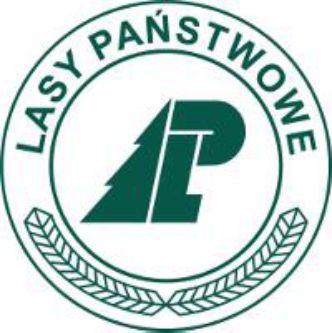 [„Umowa”]zawarta w Sudole pomiędzy:Nadleśnictwem Ostrowiec Świętokrzyski, z siedzibą w Sudole 216, 27-400 Ostrowiec Świętokrzyski, NIP: 661 000 39 22, reprezentowanym przez Nadleśniczego - Adama Podsiadło w dalszej treści umowy zwanym [„Zamawiającym”]a…………………………………………………………………………………………………………………………………………………………………………………………………….w dalszej treści umowy zwanym [„Wykonawcą”], ______________________________________________________________________o następującej treści:§ 1Przedmiot zamówieniaW wyniku rozstrzygnięcia przetargu nieograniczonego (postępowanie oznaczone znakiem: SA.270.27.2023), Zamawiający powierza, a Wykonawca przyjmuje do wykonania generalne wykonawstwo w zakresie kompleksowej realizacji zadania p.n. „Budowa drogi leśnej nr 14 na terenie Leśnictw Piaski i Przyborów etap I od km 0+000 do 2+200”:Zgodnie z obowiązującymi przepisami i Umową, wraz z wykonaniem wszelkich innych czynności określonych w Umowie.Szczegółowy zakres Robót będących przedmiotem Umowy, standard jakości ich wykonania oraz właściwości wyrobów budowlanych określają:Specyfikacja warunków zamówienia [„SWZ”];kompletna dokumentacja projektowa [„Dokumentacja”], sporządzona przez firmę JR – Justyna Rybak Wielka Wieś 8a, 27-215 Wąchock, obejmująca:- Projekt budowlany,- Projekt wykonawczy,- Projekt techniczny,- Projekt zjazdu,- Specyfikacje techniczne wykonania i odbioru robót budowlanych [„STWiORB”],- Przedmiar robót,- Opinia geotechniczna,- Wytyczenie robót w terenie,- Oferta Wykonawcy wraz z załącznikami.W przypadku ewentualnej sprzeczności pomiędzy treścią powyższych dokumentów, pierwszeństwo należy dać treści dokumentu, który zajmuje wyższe miejsce w hierarchii dokumentów wskazanych w § 1 ust. 2 lit. b Umowy.Zakres zadania obejmuje także usuwanie wad i usterek w ramach udzielonej przez Wykonawcę gwarancji jakości i rękojmi oraz pozazimowe bieżące utrzymanie i konserwacja wybudowanej drogi, stanowiącej przedmiot Umowy, zgodnie z zapisami § 1 ust. 8 pkt 3 Umowy.Dokonane przez Zamawiającego uszczegółowienia i modyfikacje dostarczonej Dokumentacji, będące konsekwencją określonych funkcji inwestycji (niepowodujące rozszerzenia przedmiotu zamówienia) oraz obowiązujących przepisów i norm techniczno-budowlanych oraz sztuki budowlanej, nie będą rozumiane, jako zmiana przedmiotu Umowy.6. Do zakresu prac Wykonawcy, objętych Umową, należy sporządzenie:- Programu zapewnienia jakości - zawierającego w szczególności opis: (I) część ogólna: organizacji wykonania robót, sposób ich prowadzenia, organizacji ruchu na budowie wraz z oznakowaniem robót, przestrzegania zasad BHP, zespołów roboczych, ich kwalifikacje i przygotowanie techniczne, osób odpowiedzialnych za jakość i terminowość wykonania robót, systemu (sposobu i procedurę) proponowanej kontroli (wskazanie laboratorium własnego lub laboratorium, któremu Wykonawca zamierza zlecić prowadzenia badań), sposobu oraz formy gromadzenia wyników badań laboratoryjnych, zapis pomiarów, proponowany sposób i formę przekazywania tych informacji Inspektorowi Nadzoru oraz (II) część szczególna - opisująca dla robót: wykaz maszyn i urządzeń stosowanych na budowie z ich parametrami technicznymi oraz wyposażenie w mechanizmy do sterowania i urządzenia kontrolno-pomiarowe, rodzaje i ilości środków transportu oraz urządzeń do magazynowania z załadunku materiałów, spoiw, lepiszczy, kruszyw itp., sposób zabezpieczenia o ochrony ładunków przed utratą ich właściwości w czasie transportu, sposób i procedurę pomiarów i badań prowadzonych podczas dostaw materiałów, wytwarzania mieszanek i wykonywania.Harmonogramu rzeczowo-finansowego realizacji inwestycji [„Harmonogram”], Wykazu podstawowych materiałów i wyrobów budowlanych zastosowanych przy realizacji przedmiotu Umowy.7. Wszystkie prace i roboty związane z realizacją przedmiotu Umowy, w tym: przygotowawcze, podstawowe, zabezpieczające, likwidujące, zakończeniowe, porządkowe, w tym odwóz nadmiaru ziemi z poboczy i rowów odwadniających odspojonej w trakcie realizacji inwestycji, w miejsca wskazane przez Zamawiającego, Wykonawca wykona siłami własnymi/ewentualnie przy pomocy Podwykonawców. Zamawiający udostępni do użytkowania przez Wykonawcę drogi dojazdowe (według załączonej do umowy mapy) do Terenu objętego robotami budowlanymi zgodnie z zapisami §2 ust. 4 pkt 25 i §5 ust.1 pkt 3 Umowy.8. Wykonawca w ramach realizacji przedmiotu Umowy jest zobowiązany do:1) zapewnienia obsługi geodezyjnej obejmującej:wytyczenie obiektów w terenie (w szczególności głównych osi obiektów budowlanych nadziemnych i podziemnych, charakterystycznych punktów projektowanego obiektu, stałych punktów wysokościowych – reperów),geodezyjną inwentaryzację powykonawczą obiektów lub elementów obiektów budowlanych ulegających zakryciu,rozliczenie powierzchni, na której realizowano roboty budowlane, wg działek ewidencyjnych i wydzieleń (oddziałów i pododdziałów) leśnych, w zakresie koniecznym do wprowadzenia zmian wg kategorii użytkowania gruntów;2) dostarczenia i przekazanie Zamawiającemu kompletnej Inwentaryzacji geodezyjnej powykonawczej, w tym mapę opatrzoną klauzulą urzędową stanowiącą potwierdzenie przyjęcia do państwowego zasobu geodezyjnego i kartograficznego zbioru danych lub oświadczenie wykonawcy prac geodezyjnych o uzyskaniu pozytywnego wyniku weryfikacji, zgodnie z zapisami § 5 ust. 4 pkt 2 Umowy,3)	pozazimowe bieżące utrzymanie i konserwacja wybudowanej drogi, stanowiącej przedmiot Umowy, w okresie gwarancji i rękojmi, polegające na: a)	utrzymaniu poboczy i rowów, w tym:- profilowanie zawyżonych poboczy,- profilowanie skarp i dna rowów,- oczyszczanie/ odmulenie rowów, ścieków, przepustów, zbiorników odparowujących i innych urządzeń infrastruktury drogowej,- wykonywanie napraw lub profilowanie nawierzchni drogi,- wykaszanie poboczy, skarp i dna rowów jeden raz w roku w III-cim kwartale;b) utrzymanie i naprawa oznakowania pionowego wraz z jego uzupełnieniem i wymianą;c) utrzymanie innych elementów znajdujących się w pasie drogowym (szlabany, składnice, zjazdy, mijanki, miejsca postojowe itp.).Utrzymywanie poboczy i rowów, napraw lub profilowanie nawierzchni drogi oraz czynności wymienione w lit. b) i c) wykonywane będą w razie potrzeby na pisemne wezwanie Zamawiającego w terminie 30 dni od daty wezwania. 9. W ramach przedmiotu umowy Strony określają następujące etapy jego realizacji będące przedmiotem odbiorów:a) ETAP I - „Budowa drogi leśnej nr 14 na terenie Leśnictw Piaski i Przyborów etap I od km 0+000 do 2+200”– wykonanie robót budowlanych tj. wykonanie za kwotę nie mniejszą i nie większą 600 tys. zł. (odbiór częściowy robót budowlanych),b) ETAP II - „Budowa drogi leśnej nr 14 na terenie Leśnictw Piaski i Przyborów etap I od km 0+000 do 2+200” – wykonanie pozostałych robót budowlanych (odbiór końcowy robót budowlanych),c) ETAP III - „Budowa drogi leśnej nr 14 na terenie Leśnictw Piaski i Przyborów etap I od km 0+000 do 2+200” - zrealizowanie całego zakresu czynności objętych umową (obiór końcowy przedmiotu umowy).Inwestycja będzie realizowana w okresie dwuletnim, tj. ETAP I rok 2023 i ETAP II i III 2024 tak więc finansowanie będzie prowadzone z wykorzystaniem środków finansowych ujętych w planach finansowych na dany rok gospodarczy.10. Górna warstwa kruszywa winna być wbudowana za pomocą rozściełacza.§ 2 Obowiązki Zamawiającego i WykonawcyDo obowiązków Zamawiającego należy:protokolarne przekazanie kierownikowi budowy Terenu budowy wraz z dziennikiem budowy, w terminie określonym w § 5 ust. 1 Umowy,przekazanie Wykonawcy Dokumentacji projektowej,zapewnienie nadzoru inwestorskiego przez ustanowienie Inspektora/ów nadzoru,zapewnienie nadzoru autorskiego,dokonywanie odbiorów wykonanych robót w terminach i na zasadach określonych w Umowie,zapewnienie finansowania inwestycji w wysokości umożliwiającej zapłatę wynagrodzenia zgodnie z warunkami niniejszej Umowy,Wykonawca zobowiązuje się realizować Roboty z zachowaniem należytej staranności, z uwzględnieniem zawodowego charakteru prowadzonej działalności, w zgodzie z postanowieniami niniejszej Umowy, powszechnie obowiązującymi przepisami prawa, normami, zasadami wiedzy technicznej oraz Harmonogramem realizacji Robót, stanowiącym załącznik do niniejszej Umowy, gwarantując wysoką jakość i terminowość realizacji.Wykonawca zobowiązany jest zgłaszać Zamawiającemu wady Dokumentacji Projektowej lub STWiORB niezwłocznie po ich wykryciu. Zamawiający ustosunkuje się do zgłoszonych uwag w terminie do 7 (siedmiu) dni od ich zgłoszenia. Wykonawca ponosi odpowiedzialność za szkodę wynikłą na skutek zaniechania zawiadomienia Zamawiającego o zauważonych wadach w powyższej Dokumentacji.Do obowiązków Wykonawcy należy:protokolarne przejęcie przez Kierownika Budowy przy udziale Wykonawcy i odpowiednie zabezpieczenie Terenu budowy wraz ze znajdującymi się na nim obiektami budowlanymi, urządzeniami technicznymi, znakami granicznymi i stałymi punktami osnowy geodezyjnej oraz podlegającymi ochronie elementami środowiska przyrodniczego i kulturowego,sporządzenie lub zapewnienie sporządzenia, przed rozpoczęciem robót, planu bezpieczeństwa i ochrony zdrowia, uwzględniając specyfikę obiektu budowlanego i warunki prowadzenia robót budowlanych,uzyskanie niezbędnych uzgodnień i pozwoleń na zajęcie obszaru przyległego do Terenu budowy w związku z organizacją Terenu budowy i niezbędnych dojazdów. Wykonawca zobowiązany jest uzyskać na własny koszt niezbędne zgody na dojazd ciężkim sprzętem na Teren budowy, zajęcie terenów przylegających do Terenu budowy, zapoznanie się treścią Dokumentacji dostarczonej przez Zamawiającego,wprowadzenie oznakowania na czas Robót, zgodnego z obowiązującymi przepisami. Wykonawca robót jest odpowiedzialny za utrzymanie, naprawę a w razie potrzeby wymianę uszkodzonych (zniszczonych, skradzionych) elementów oznakowania Robót. W przypadku stwierdzenia przez Zamawiającego i/lub Inspektora nadzoru nieprawidłowości w zakresie oznakowania Robót Wykonawca jest zobowiązany do ich usunięcia w terminie do 1 (jednego) dnia od otrzymania zawiadomienia o stwierdzonych nieprawidłowościach,wejście na plac/Teren budowy i rozpoczęcie prac w terminie określonym w Umowie,zorganizowanie, zagospodarowanie, wyposażenie i zabezpieczenie terenu realizowanych prac budowlanych oraz zaplecza socjalnego budowy,zapewnienie zakupów i dostaw materiałów, konstrukcji, urządzeń, sprzętu i narzędzi niezbędnych do wykonania przedmiotu Umowy,podejmowanie niezbędnych działań uniemożliwiających wstęp na budowę osobom nieupoważnionym,przestrzeganie przepisów i wymogów bhp oraz instrukcji w czasie przebywania na terenie budowy,utrzymanie czystości i bezpieczeństwa na drogach, dojazdach oraz placu budowy,realizacja robót będących przedmiotem Umowy zgodnie z Dokumentacją projektową, przepisami prawa i warunkami techniczno-budowlanymi, zasadami sztuki budowlanej, wskazaniami nadzoru inwestorskiego, Polskimi Normami oraz obowiązującymi przepisami bhp i przeciwpożarowymi,koordynacji Robót prowadzonych przez Podwykonawców,realizowanie robót w kolejności i w terminach nie dłuższych niż ujęte w harmonogramie rzeczowo-finansowym,prowadzenie na bieżąco i przechowywanie dokumentacji budowy w rozumieniu Prawa Budowlanego, a w szczególności:- dziennik budowy,- książkę obmiarów,- w miarę potrzeby rysunki i opisy służące realizacji przedmiotu Umowy,- dokumentację powykonawczą. uzgadnianie wszelkich szczegółów wykonywanej pracy niewyjaśnionych w Dokumentacji projektowej z przedstawicielem Zamawiającego, Inspektorem nadzoru, a gdy zajdzie potrzeba również z projektantem,zapewnienie prowadzenia Robót zgodnie z prawem budowlanym przez kompetentny personel i pod nadzorem Kierownika budowy posiadającego stosowne uprawnienia i innych uprawnionych osób,zapewnienie Zamawiającemu oraz wszystkim osobom upoważnionym przez niego, jak też innym uczestnikom procesu inwestycyjnego dostępu do Terenu budowy i do każdego miejsca, gdzie Roboty w związku z Umową są wykonywane,przeniesienie na Zamawiającego praw wynikających z gwarancji i rękojmi udzielonych przez dostawców i Podwykonawców o ile ich czasokres jest dłuższy niż czasokres udzielonej przez Wykonawcę gwarancji, zapewnienie obsługi geodezyjnej i geotechnicznej dla potrzeb realizowanych prac oraz, jeśli okaże się to niezbędne – zapewnienie nadzoru archeologicznego, zawiadomienie, na zasadach niniejszej Umowy, Inspektora nadzoru oraz Zamawiającego o wykonaniu robót zanikających i ulegających zakryciu, w terminie umożliwiającym ich niezwłoczne odebranie. Inspektor nadzoru dokona odbioru zgłoszonych robót w terminie do 3 (trzech) dni (z wyłączeniem niedziel i świąt) liczonych od daty zgłoszenia przez Kierownika budowy wpisem do dziennika budowy,terminowe usuwanie wad i usterek stwierdzonych w czasie odbiorów, a także w okresie rękojmi i gwarancji,obowiązkowe i punktualne uczestnictwo w ustalonych przez przedstawiciela Zamawiającego naradach koordynacyjnych, dotyczących przedmiotu Umowy. Wykonawca jest zobowiązany do terminowego realizowania ustaleń podjętych na naradach koordynacyjnych,wykonywanie wszelkich zgodnych z prawem i treścią niniejszej Umowy poleceń przedstawiciela Zamawiającego lub / i Inspektora nadzoru dotyczących przedmiotu Umowy. Polecenia powinny być wydawane na piśmie,stosowanie jedynie takich środków transportu, które nie wpłyną niekorzystnie, na jakość wykonywanych Robót i właściwości przewożonych materiałów. Liczba środków transportu będzie zapewniać prowadzenie Robót zgodnie z zasadami określonymi w Dokumentacji i wskazaniami Inspektora nadzoru, w terminie przewidzianym Umową. Przy ruchu po drogach publicznych pojazdy będą spełniać wymagania dotyczące przepisów ruchu drogowego w odniesieniu do dopuszczalnych obciążeń na osie i innych parametrów technicznych. Wykonawca zobowiązany jest do usuwania na bieżąco, na własny koszt, wszelkich uszkodzeń i zanieczyszczeń spowodowanych jego pojazdami na drogach publicznych, drogach leśnych i dojazdach do terenu budowy. Wykonawca po zakończeniu Robót, przywróci stan dróg dojazdowych do miejsca budowy do stanu sprzed rozpoczęcia budowy (udokumentowanego zgodnie z zapisami § 5 ust. 1 pkt 3 Umowy),przygotowanie dokumentacji niezbędnej do dokonania odbioru przedmiotu Umowy i oddania inwestycji do użytkowania, przekazanie Zamawiającemu po zakończeniu realizacji Robót budowlanych, nie później niż w dniu zgłoszenia zakończenia Robót, zgodnie z postanowieniami § 5 ust. 3 pkt 3, kompletu dokumentacji powykonawczej, o której mowa w § 11 ust. 7 Umowy,zapewnienie udziału Wykonawcy i kierownika budowy/robót w czynnościach odbiorowych i usunięcie ewentualnych stwierdzonych wad i usterek,uporządkowanie terenu po zakończeniu budowy oraz usunięcie wszelkich otworów technologicznych wykonanych na czas trwania robót i odbioru,Wykonawca w terminie do 3 (trzech) dni od daty podpisania Umowy musi przedstawić dokumenty wskazane w § 1 ust 6 do akceptacji Zamawiającemu. W przypadku braku uwag Zamawiający akceptuje przedstawione dokumenty w terminie do 3 (trzech) dni od dnia ich otrzymania. W przypadku braku akceptacji przez Zamawiającego ww. dokumentów, Wykonawca zobowiązany jest do ich ponownego przygotowania, z uwzględnieniem przedstawionych przez Zamawiającego uwag, w terminie do 3 (trzech) dni od daty ich zwrotu przez Zamawiającego. Termin akceptacji przez Zamawiającego ww. dokumentów nie może wpływać na termin zakończenia Robót przedstawiony w § 5 Umowy.Wykonawca oświadcza, że:dokonał szczegółowej lustracji na gruncie, terenu, na którym będą realizowane prace, w tym zapoznał się z istniejącą infrastrukturą i warunkami hydrologicznymi, celem rozeznania pełnego zakresu i charakteru Robót związanych z realizacją przedmiotu zamówienia. Wykonawca oświadcza, że zapoznał się z dokumentacją projektową, specyfikacją techniczną wykonania i odbioru robót budowlanych oraz SIWZ (wraz z załącznikami) i uznaje je za podstawę do realizacji przedmiotu niniejszej Umowy,posiada odpowiednie środki finansowe, rzeczowe oraz dysponuje osobami mającymi odpowiednie kwalifikacje i doświadczenie, do wykonania przedmiotu Umowy ze starannością wymaganą przy tego rodzaju pracach oraz posiada wszystkie niezbędne uprawnienia do realizacji przedmiotowej inwestycji. Jednocześnie Wykonawca oświadcza, że brak jest jakichkolwiek ograniczeń dotyczących zawarcia przez niego Umowy, 3) otrzymał Dokumentację projektową wyszczególnioną w § 1 ust. 2 pkt. b Umowy, w ilości 1 (jednego) egzemplarza,4) przyjmuje i ponosi odpowiedzialność za szkody spowodowane uszkodzeniem urządzeń podziemnych, takich jak: kable energetyczne, instalacje sieci i inne, których obecność lub brak stwierdzi samodzielnie korzystając z zasobów powszechnej ewidencji gruntów jak również na podstawie stosowanych znaków i jakichkolwiek innych oznak mogących wskazywać na ich istnienie,5) ponosi całkowitą odpowiedzialność za jakiekolwiek szkody, do naprawienia, których mógłby być zobowiązany Zamawiający, spowodowane działalnością lub zaniechaniem Wykonawcy wynikłe z realizacji niniejszej Umowy, poniesione przez jakiekolwiek osoby, w tym pracowników i osoby trzecie, wynikające ze zdarzeń, które miały miejsce na Terenie budowy lub terenach przyległych do Terenu budowy. Wykonawca jest odpowiedzialny w całym okresie realizacji Robót – od dnia przekazania Terenu budowy do dnia podpisania protokołu końcowego odbioru Robót – za stan bezpieczeństwa i przestrzegania przepisów BHP, przeciwpożarowych oraz innych obowiązujących przepisów. W przypadku zgłoszenia względem Zamawiającego jakichkolwiek roszczeń wynikających z okoliczności, o których mowa powyżej, Wykonawca niezwłocznie po poinformowaniu go o tym przez Zamawiającego zobowiązuje się podjąć wszelkie niezbędne działania zmierzające do zaspokojenia roszczeń poszkodowanego lub zawarcia z nim ugody, a w przypadku, gdyby takie działania nie doprowadziły do oczekiwanych rezultatów, do zwrotu Zamawiającemu wszelkich poniesionych i udokumentowanych z tego tytułu kosztów,6) zobowiązuje się do wykonywania powierzonych mu zadań, stosując sprzęt i technologie niepowodujące strat i zanieczyszczeń w środowisku naturalnym,7) nie będzie wykorzystywał Terenu budowy do żadnych celów innych niż wynikających z Umowy,8) w złożonej ofercie uwzględnił wszystkie koszty związane z realizacją przedmiotu zamówienia tj. „Budowa drogi leśnej nr 14 na terenie Leśnictw Piaski i Przyborów etap I od km 0+000 do 2+200”, zgodnie z projektami (budowlanym, technicznym i wykonawczym) i specyfikacjami technicznymi wykonania i odbioru robót.9) wyrażając zgodę na zawarcie Umowy oraz na terminy w niej określone, uwzględnił możliwość wpływu typowych dla danych pór roku warunków atmosferycznych na realizację Robót a także konieczność dokonania ewentualnych przerw lub możliwość utrudnień mogących wystąpić w związku z typowymi warunkami atmosferycznymi. Typowe warunki atmosferyczne nie będą, więc okolicznością uzasadniającą zmianę terminów w wykonaniu Robót względem Harmonogramu Robót.§ 3 Personel WykonawcyPrzedstawicielem Wykonawcy w sprawie wykonania Umowy jest ……….….. tel. ……………..W trakcie wykonywania Robót, aż do zakończenia Robót, Inwestor zobowiązany jest zapewnić kierowanie robotami budowlanymi objętymi umową przez osoby posiadające stosowne kwalifikacje zawodowe i uprawnienia budowlane. Strony powierzają pełnienie funkcji Kierownika budowy ………………….. tel. ………………….,Kierownik budowy jest całkowicie odpowiedzialny za przestrzeganie przepisów BHP i ochrony środowiska przez wszystkie osoby pracujące na terenie budowy.Kierownik budowy, w terminie do 5 (pięciu) dni od podpisania Umowy, zobowiązany jest w imieniu Zamawiającego, dostarczyć do właściwego organu zawiadomienie o terminie rozpoczęcia Robót i objęciu przez niego funkcji Kierownika budowy i przekazania zamawiającemu kopi zawiadomienia z potwierdzeniem jego złożenia w PINB.Wykonawca zobowiązuje się skierować do realizacji zadania osoby wskazane w ofercie. Zmiana ww. osób w trakcie realizacji przedmiotu Umowy, musi być uzasadniona przez Wykonawcę na piśmie i wymaga pisemnego zaakceptowania przez Zamawiającego. Zamawiający zaakceptuje taką zmianę w terminie do 7 (siedmiu) dni od daty przedłożenia propozycji wyłącznie wtedy, gdy kwalifikacje wskazanej osoby będą takie same lub wyższe od wymaganych postanowieniami Specyfikacji Istotnych Warunków Zamówienia.Jakakolwiek przerwa w realizacji przedmiotu Umowy wynikająca z braku zastępowanej osoby będzie traktowana, jako przerwa wynikająca z przyczyn zależnych od Wykonawcy i nie może stanowić podstawy do zmiany terminu zakończenia Robót.Zaakceptowana przez Zamawiającego zmiana osoby Kierownika budowy, powinna być dokonana poprzez sporządzenie stosownego aneksu do Umowy i potwierdzona wpisem do dziennika budowy. Nowy Kierownik budowy, niezwłocznie po objęciu obowiązków, zobowiązany jest w imieniu Zamawiającego, dostarczyć do właściwego organu zawiadomienie o objęciu przez niego funkcji Kierownika budowy i obowiązany jest przedstawić zamawiającemu kopii zawiadomienia z potwierdzeniem złożenia w PINB. Skierowanie, bez akceptacji Zamawiającego, do realizacji zadania osób innych niż wskazanych w ofercie (dla przewidzianej w niej funkcji) stanowi podstawę odstąpienia od Umowy przez Zamawiającego z winy Wykonawcy.Dane Wykonawcy na które należy kierować korespondencję:Adres korespondencyjny: ……………………………………Tel. ……………………………….Fax. ………………………………e-mail: ……………………..……..Wykonawca zobowiązuje się do niezwłocznego informowania Zamawiającego o każdej zmianie powyżej wskazanych danych. W przypadku niepoinformowania Zamawiającego o zmianie danych, korespondencję wysłaną na dotychczasowy adres (numer faksu, mail), Strony uznawać będą za skutecznie i ważnie doręczoną Wykonawcy.Zmiana osób wymieniowych w ust. 1 i ust. 3 winna być potwierdzona poprzez sporządzenie stosownego aneksu do Umowy.Personel Wykonawcy, tj. osoby zatrudnione na stanowiskach robotniczych i pokrewnych.Do wykonania Przedmiotu Umowy Wykonawca zobowiązany jest zapewnić udział osób o odpowiednich kwalifikacjach i w odpowiedniej liczbie zgodnie ze złożoną Ofertą,Zamawiający dopuszcza możliwość zmiany osób, o których mowa w niniejszym ustępie na inne posiadające co najmniej taką samą wiedzę i kwalifikacje oraz wymagane uprawnienia. O planowanej zmianie osób, przy pomocy których Wykonawca wykonuje Przedmiot Umowy, Wykonawca zobowiązany jest powiadomić Zamawiającego na piśmie przed dopuszczeniem tych osób do wykonywania Przedmiotu Umowy. Każda zmiana osób uwarunkowana jest nawiązaniem stosunku pracy z osobą zastępującą osobę wskazaną w ofercie Wykonawcy - pod rygorem nałożenia przez Zamawiającego na Wykonawcę kar umownych,W zakresie, w jakim wykonawca w swojej Ofercie, zobowiązał się wykonywać przedmiot zamówienia przy pomocy osób zatrudnionych na podstawie umowy o pracę, Wykonawca gwarantuje, że osoby wykonujące przedmiot zamówienia będą zatrudnione na podstawie umowy o pracę w rozumieniu Kodeksu pracy. Obowiązek realizacji przedmiotu zamówienia przy pomocy osób zatrudnionych na podstawie umowy o pracę dotyczy również realizacji przedmiotu zamówienia przy pomocy Podwykonawców. Jeżeli w trakcie realizacji przedmiotu zamówienia dojdzie, do zmiany składu osobowego personelu Wykonawcy, w stosunku, do którego Wykonawca w ofercie zobowiązał się wykonywać przedmiot zamówienia przy pomocy osób zatrudnionych na podstawie umowy o pracę, to sumaryczna ilość pełnych etatów takich osób winna być nie mniejsza niż wynikająca z oferty Wykonawcy,Na etapie realizacji przedmiotu zamówienia, na każde żądanie Zamawiającego, w terminie 2 (dwóch) dni roboczych od daty doręczenia wezwania, Wykonawca zobowiązany jest przedłożyć Zamawiającemu do wglądu umowy o pracę dla osób wchodzących w skład personelu Wykonawcy, w stosunku do którego Wykonawca w Ofercie zobowiązał się wykonywać przedmiot zamówienia przy pomocy osób zatrudnionych na podstawie umowy o pracę,Nieprzedłożenie umów, o których mowa powyżej stanowić będzie przypadek naruszenia obowiązku realizacji Przedmiotu Umowy przy pomocy osób zatrudnionych na podstawie umowy o pracę i będzie podstawą do nałożenia przez Zamawiającego na Wykonawcę kar umownych określonych w § 16 Umowy.§ 4 Przedstawiciele zamawiającego, nadzór inwestorski i autorskiPrzedstawicielem Zamawiającego w sprawie wykonania przedmiotu Umowy będą: Andrzej Kołbut – sekretarz Weronika Siemińska – referent ds. infrastruktury leśnej.	Pełnomocnictwo o którym mowa w ust. 1, nie daje upoważnienia do podejmowania decyzji powodujących zmianę warunków Umowy, w szczególności wzrost kosztów i zwiększenie lub zmianę zakresu inwestycji.Zamawiający wyznacza do pełnienia nadzoru inwestorskiego: Artur Kręcisz tel. ……………………1) Inspektor nadzoru inwestorskiego działa w granicach umocowania określonego w ustawie Prawo budowlane i niniejszej Umowie w szczególności poprzez:sprawowanie kontroli w zakresie zgodności realizowanych Robót z Umową, przepisami prawa oraz normami technicznymi,sprawdzanie, jakości wykonywanych Robót, a także niedopuszczanie do zastosowania materiałów, urządzeń i wyposażenia niedopuszczonych do obrotu i stosowania w budownictwie,sprawdzanie i odbiór robót budowlanych zanikających lub ulegających zakryciu oraz uczestnictwo w odbiorach elementów robót, odbiorze częściowym i odbiorze końcowym,potwierdzanie faktycznie wykonanych Robót, usunięcia wad i sprawdzenie kosztorysów powykonawczych,kontrolę jakości i bezpieczeństwa prowadzonych prac.Inspektor Nadzoru jest uprawniony do wydawania Kierownikowi budowy pisemnych poleceń wzywających do zmiany sposobu wykonywania Robót o natychmiastowej wykonalności albo poleceń do wykonania w terminie wyznaczonym przez Inspektora nadzoru w przypadku, gdy Wykonawca realizuje Roboty w sposób wadliwy albo sprzeczny z Umową oraz do przerwania prac w przypadku, gdyby ich kontynuacja mogła wywołać zagrożenie dla ludzi bądź mienia.Nadzór autorski nad realizacją przedmiotu zamówienia Zamawiający powierza: pani Justynie Rybak, Rataje 8 27-215 WąchockDane Zamawiającego, na które należy kierować korespondencję:Adres korespondencyjny: Sudół 216, 27-400 Ostrowiec Świętokrzyski, Adres e-mail: ostrowiec@radom.lasy.gov.plZmiana osób wskazanych w § 4 ust. 1 i 2, wymaga pisemnego poinformowania Wykonawcy.§ 5 Termin realizacjiTermin przekazania Terenu budowy.1) Przekazanie Terenu budowy nastąpi w terminie do 7 dni od daty akceptacji przez zamawiającego ostatniego z dokumentów wymienionych w § 1 ust. 6 Umowy.Terminem przekazania Terenu budowy jest data podpisania przez Strony protokołu przekazania terenu budowy.Załącznikiem do protokołu przekazania terenu budowy będzie umowa z mapą na udostępnienie dróg określająca zasady użytkowania przez Wykonawcę dróg dojazdowych do Terenu objętego robotami budowlanymi zgodnie z zapisami § 1 ust. 7 i § 2 ust. 4 pkt 25 Umowy. Stan dróg dojazdowych do obiektu inwestycji będzie określony na podstawie wcześniej przygotowanej inwentaryzacji i udokumentowany fotograficznie. Wzór umowy stanowi załącznik do niniejszej Umowy.4) Wykonawca, od dnia przejęcia terenu budowy, będzie ponosił pełną odpowiedzialność za teren budowy oraz wszelkie koszty związane z zapleczem budowy, w szczególności z jego eksploatacją i utrzymaniem oraz zabezpieczeniem.Termin rozpoczęcia Robót.1) Rozpoczęcie Robót nastąpi w terminie do 7 (siedmiu) dni od daty przejęcia Terenu budowy przez kierownika budowy.2) Terminem rozpoczęcia Robót jest data (potwierdzona wpisem w dzienniku budowy) podjęcia przez Wykonawcę prac przygotowawczych na terenie budowy, o których mowa w art. 41 ust. 2 ustawy z dnia 7 lipca 1994 r. – Prawo budowlane (t.j. Dz. U. z 2023 r., poz. 682 z późn. zm.).Termin zakończenia elementów Robót.1) Zakończenie elementów Robót dla ETAPU I - „Budowa drogi leśnej nr 14 na terenie Leśnictw Piaski i Przyborów etap I od km 0+000 do 2+200” nastąpi w terminie do 120 dni od daty zawarcia umowy, tj. do dnia ……………………..      2) Zakończenie robót dla ETAPU II - „Budowa drogi leśnej nr 14 na terenie Leśnictw Piaski i Przyborów etap I od km 0+000 do 2+200” (wykonanie pozostałych robót budowalnych) nastąpi w terminie do 400 dni od daty zawarcia umowy, tj. do dnia ………………………………     3) Terminem zakończenia robót objętych odbiorem częściowym lub końcowym jest data złożenia przez Inspektora nadzoru oświadczenia, że prace objęte Umową zostały zakończone i wykonane zgodnie z Umową zawartą między Zamawiającym a Wykonawcą zgodnie z postanowieniami §11 ust. 6 oraz (w dacie złożenia oświadczenia) zatwierdzenie przez Inspektora nadzoru dokumentacji powykonawczej – po uprzednim zgłoszeniu prac do odbioru częściowego lub końcowego przez Kierownika budowy wpisem do dziennika budowy z jednoczesnym pisemnym powiadomieniem Zamawiającego. Warunkiem zgłoszenia zakończenia wykonania Robót jest przekazanie przez Wykonawcę Zamawiającemu, w dniu zgłoszenia, kompletnej dokumentacji powykonawczej, o której mowa w § 11 ust. 7 Umowy.a) Inspektor nadzoru najpóźniej w terminie do 3 (trzech) dni (z wyłączeniem niedziel i świąt) od daty zgłoszenia prac do odbioru końcowego przez Kierownika budowy, składa oświadczenie Zamawiającemu, o którym mowa w § 11 ust 6 lit. d Umowy.b) Zwłoka Inspektora nadzoru w wykonaniu lit. a) nie obciąża Wykonawcy.c) W przypadku oświadczenia Inspektora nadzoru, o którym mowa w § 11 Umowy, tj. że prace objęte Umową nie zostały zakończone i/lub wykonane zgodnie z zawartą Umową, wymagane jest ich zakończenie i/lub wykonanie zgodnie z Umową, a następnie ponowne zgłoszenie przez Kierownika budowy. Przy ponownym zgłoszeniu prac do odbioru częściowego lub końcowego zapisy ust. 3 pkt. 3 lit a) i b) stosuje się odpowiednio.4. Termin zakończenia przedmiotu Umowy.1) Zakończenie realizacji przedmiotu Umowy tj. ETAPU III –„ Budowa drogi leśnej nr 14 na terenie Leśnictw Piaski i Przyborów etap I od km 0+000 do 2+200” (zrealizowanie całego zakresu czynności objętych umową) nastąpi w terminie do 40 (czterdziestu) dni od daty zakończenia całości robót, tj. do dnia ………………………………2) Terminem zakończenia przedmiotu Umowy jest data przekazania przez Wykonawcę Zamawiającemu kompletnej Inwentaryzacji geodezyjnej powykonawczej, w tym mapę opatrzoną klauzulą urzędową stanowiącą potwierdzenie przyjęcia do państwowego zasobu geodezyjnego i kartograficznego zbioru danych lub oświadczenie wykonawcy prac geodezyjnych o uzyskaniu pozytywnego wyniku weryfikacji – w wersji papierowej 3 (trzy) egz. i 1 (jeden) egz. w wersji elektronicznej w formacie SHP w układzie PUWG 1992 EPSG:2180 (zawierający min. Granice inwestycji wskazane przez Zamawiającego wraz ze współrzędnymi punktów granicznych).5. Termin wykonania prac określonych w § 1 ust. 8 pkt 3 nastąpi w terminie 30 dni od chwili wezwania przez Zamawiającego.§ 6 HarmonogramWykonawca przedstawi do zatwierdzenia Zamawiającemu Harmonogram rzeczowo-finansowy realizacji inwestycji (na zasadach określonych w § 1 ust. 6, z uwzględnieniem terminów określonych w § 5 Umowy), który zawierać będzie:okres realizacji i zakres czynności przygotowawczych,kolejność wykonywania czynności oraz terminy rozpoczęcia i zakończenia poszczególnych Robót (z podaniem ich zakresu i wartości zgodnych z ofertą) wraz z uwzględnieniem przedmiotów odbioru częściowego,kolejność i terminy wykonania innych (poza robotami budowlanymi) czynności do których wykonawca jest zobowiązany w ramach realizacji przedmiotu Umowy,Harmonogram rzeczowo-finansowy winien być sporządzony z przyjęciem 30 dniowych przedziałów czasowych oraz wartości poszczególnych pozycji kosztorysów ofertowych. Pierwszym dniem realizacji inwestycji jest dzień następny po zawarciu Umowy. Harmonogram robót winien zostać sporządzony z uwzględnieniem terminów dotyczących odbioru robót budowlanych wskazanych we wzorze Umowy oraz terminów na niezbędne uzgodnienia wynikające z warunków Umowy.2. Realizacja przedmiotu umowy winna następować w terminach nie dłuższych niż ujęte w harmonogramie rzeczowo-finansowym.3. Wszelkie zdarzenia i fakty zaistniałe w trakcie wykonywania prac, niespowodowane działalnością Wykonawcy, a mające jego zdaniem wpływ na Harmonogram i zachowanie ww. terminów muszą być zgłaszane na piśmie Zamawiającemu w terminie do 2 (dwóch) dni po zdarzeniu z wyłączeniem niedziel i świąt.4. Zamawiający (w konsultacji z Inspektorem nadzoru i ewentualnie projektantem) oceni zaistniałą sytuację i jej wpływ na termin realizacji prac.5. Wykonawca wyłącznie na wniosek Zamawiającego, opracuje w terminie 3 (trzech) dni, nowy, aktualny Harmonogram i przedłoży go, do zatwierdzenia Zamawiającemu, przy zachowaniu umownego terminu zakończenia Robót.6. Zamawiający zgłosi uwagi do Harmonogramu, w terminie do 3 (trzech) dni od dnia przedłożenia Harmonogramu do zatwierdzenia, lub zatwierdzi Harmonogram w terminie do 7 (siedmiu) dni od dnia przedłożenia Harmonogramu do zatwierdzenia.7. W przypadku zmiany terminów zakończenia Robót, Wykonawca opracuje w terminie do 3 (trzech) dni nowy, aktualny Harmonogram uwzględniający przedmiotowe zmiany i przedłoży go, do zatwierdzenia Zamawiającemu (zapisy ust. 6 stosuje się odpowiednio).§ 7 PodwykonawcyWykonawca oświadcza, iż prace będące przedmiotem niniejszej Umowy wykona przy pomocy podwykonawców, aczkolwiek samodzielne wykonanie przedmiotu umowy istnieje (treść powyższego oświadczenia winna być zgodna z treścią złożonej przez wykonawcę oferty)     Zakres robót budowlanych powierzanych podwykonawcy/om obejmuje:     ………………………………………………………………………….    (należy podać zakres i rodzaj robót oraz nazwę firmy podwykonawcy)     Zakres innych niż roboty budowlane prac powierzanych podwykonawcy/om, w związku z realizacją umowy obejmuje:     …………………………………………………………………………     (należy podać zakres i rodzaj prac (np. obsługa geodezyjna, dostawa urządzeń lub materiałów itp.) oraz nazwę podwykonawcy)Ewentualne powierzenie wykonania robót przez wykonawcę osobom trzecim w trakcie realizacji przedmiotu umowy może nastąpić tylko za zgodą zamawiającego.W przypadku, gdy Wykonawca samodzielnie wykazał spełnienie warunków udziału w postępowaniu, zmiany w wyżej wymienionym zakresie uważa się za nieistotne. Jeśli jednak Wykonawca rezygnuje lub dokonuje zmiany podwykonawcy, z których zasobów korzystał w celu potwierdzenia spełniania warunków udziału w postępowaniu, jest on obowiązany wykazać Zamawiającemu, że samodzielnie lub z wykorzystaniem niezbędnych zasobów innego podwykonawcy potwierdza spełnienie warunków udziału w postępowaniu w stopniu niemniejszym niż wymagany w trakcie postępowania o udzielenie zamówienia. W sytuacji gdy w danym postępowaniu warunki udziału w postępowanie stanowiły przedmiot punktacji w rankingu Wykonawców, wskazywany podwykonawca będzie się musiał wykazać spełnieniem tych warunków, które zakwalifikowały Wykonawcę na pozycję rankingową, umożliwiającą przejście Wykonawcy do dalszego etapu postępowania.Zamawiający określa następujące wymagania dotyczące umów o podwykonawstwo robót budowlanych, których niespełnienie powodować będzie zgłoszenie zastrzeżeń lub sprzeciwu przez Zamawiającego:Nie później niż 7 (siedem) dni przed planowanym skierowaniem do wykonania robót przez Podwykonawcę, Wykonawca przedłoży Zamawiającemu projekt umowy z Podwykonawcą - zwaną w dalszej treści „umową podwykonawczą” - wraz z częścią dokumentacji projektowej dotyczącą wykonania robót określonych w umowie podwykonawczej (lub wskazaniem części dokumentacji projektowej, której dotyczy umowa);Zamawiający nie wyrazi zgody na zawarcie przedstawionej mu przez Wykonawcę, umowy z Podwykonawcą w szczególności w następujących przypadkach:umowa podwykonawcza nie określa stron, pomiędzy którymi jest zawierana,w umowie podwykonawczej strony nie wskazały wartości wynagrodzenia /maksymalnej wartości umowy z tytułu wykonywania robót,w umowie nie określono zakresu robót do których wykonania zobowiązany jest podwykonawca,umowa podwykonawcza określa wymagalność i termin zapłaty wynagrodzenia należnego Podwykonawcy w sposób inny (dłuższy termin zapłaty) niż w niniejszej umowie,postanowienia umowy podwykonawczej uzależniają zapłatę wynagrodzenia należnego Podwykonawcy przez Wykonawcę od otrzymania przez Wykonawcę zapłaty od Zamawiającego za wykonany zakres robót,Podwykonawca nie spełnia warunków określonych w SIWZ dla Podwykonawców,umowa podwykonawcza przewiduje termin realizacji dłuższy niż niniejsza Umowa.Powyższy katalog przesłanek nie wyłącza możliwości niewyrażenia zgody na umowę podwykonawczą z innych uzasadnionych powodów;Akceptacja lub odmowa akceptacji (zastrzeżenia lub sprzeciw) umowy podwykonawczej przez Zamawiającego nastąpi w formie pisemnej w terminie do 14 (czternastu) dni od dnia przedstawienia Zamawiającemu umowy podwykonawczej. Niezgłoszenie pisemnych zastrzeżeń lub sprzeciwu do przedłożonego projektu umowy w terminie 14 (czternastu) dni, uważa się za akceptację projektu umowy przez Zamawiającego;W przypadku odmowy akceptacji umowy podwykonawczej, Wykonawca nie może polecić Podwykonawcy przystąpienia do realizacji Robót;W przypadku odmowy akceptacji umowy podwykonawczej, Wykonawca będzie uprawniony do przedstawienia, wg zasad wskazanych w pkt 1, zmienionego projektu umowy lub aneksu do umowy podwykonawczej, uwzględniającego w całości uwagi Zamawiającego, które były podstawą odmowy akceptacji umowy podwykonawczej;W przypadku akceptacji przez Zamawiającego przedłożonej mu umowy podwykonawczej, Wykonawca przedkłada Zamawiającemu poświadczoną za zgodność z oryginałem kopię zawartej umowy podwykonawczej, w terminie do 7 (siedmiu) dni od dnia jej zawarcia.Wykonawca, Podwykonawca, dalszy Podwykonawca, przedkłada Zamawiającemu umowy o roboty budowlane w terminie do 7 (siedmiu) dni od dnia zawarcia umowy, której przedmiotem są roboty budowlane, poświadczone za zgodność z oryginałem kopie zawartych umów. Podwykonawca informuje Zamawiającego o zawarciu umowy na roboty budowlane.  Przyjmuje się kwotę 900 000,00 zł umów o podwykonawstwo, poniżej których  Wykonawca, Podwykonawca informuje Zamawiającego o zawarciu umowy – bez obowiązku przedkładania kopii umowy Zamawiającemu.Jakakolwiek przerwa w realizacji przedmiotu Umowy wynikająca z braku Podwykonawcy będzie traktowana, jako przerwa wynikająca z przyczyn zależnych od Wykonawcy i nie może stanowić podstawy do zmiany terminu zakończenia Robót.Wykonawca ponosi wobec Zamawiającego pełną odpowiedzialność za roboty i prace, które są wykonywane przez Podwykonawców w szczególności za opóźnienia Robót i niewystarczającą ich, jakość, a także za działania, zaniechania, uchybienia i zaniedbania Podwykonawców i ich pracowników w takim samym stopniu, jakby to były działania, zaniechania, uchybienia lub zaniedbania jego własnych pracowników.W przypadku powierzenia przez Wykonawcę realizacji zadania Podwykonawcy, dalszemu Podwykonawcy, Wykonawca, Podwykonawca, dalszy Podwykonawca zobowiązany jest do dokonania we własnym zakresie zapłaty wynagrodzenia należnego Podwykonawcy, dalszemu Podwykonawcy z zachowaniem terminów płatności określonych w umowie z Podwykonawcą, dalszym Podwykonawcą.Wykonawca dołączy do protokołu odbioru Robót z Zamawiającym odpowiedni protokół z uprzedniego odbioru tych samych robót przeprowadzonego z podwykonawcą.Do faktury Wykonawca zobowiązany jest dołączyć dokumenty potwierdzające zapłatę wymagalnego wynagrodzenia podwykonawcom i dalszym podwykonawcom wraz z ich pisemnymi oświadczeniami określającymi w sposób jednoznaczny występowanie lub brak roszczeń z tego tytułu.Zamawiający dokona bezpośredniej zapłaty wymagalnego wynagrodzenia przysługującego Podwykonawcy, lub dalszemu Podwykonawcy, który zawarł zaakceptowaną przez Zamawiającego umowę o podwykonawstwo, w przypadku uchylenia się od obowiązku zapłaty odpowiednio przez Wykonawcę, Podwykonawcę lub dalszego Podwykonawcę.Bezpośrednia zapłata obejmuje wyłącznie należne wynagrodzenie, bez odsetek należnych podwykonawcy lub dalszemu podwykonawcy.Przed dokonaniem bezpośredniej zapłaty Zamawiający umożliwi Wykonawcy złożenie pisemnych uwag dotyczących zasadności bezpośredniej zapłaty wynagrodzenia Podwykonawcy lub dalszemu Podwykonawcy w terminie 7 (siedmiu) dni od daty doręczenia tej informacji.W przypadku zgłoszenia uwag, o których mowa w ust. 11 Zamawiający może:1) nie dokonać bezpośredniej zapłaty wynagrodzenia Podwykonawcy lub dalszemu Podwykonawcy, jeżeli Wykonawca wykaże brak zasadności takiej zapłaty, albo2) złożyć do depozytu sądowego kwotę potrzebną na pokrycie wynagrodzenia Podwykonawcy lub dalszego Podwykonawcy w przypadku istnienia zasadniczej wątpliwości Zamawiającego co do wysokości należnej zapłaty lub podmiotu, któremu płatność się należy, albo3) dokonać bezpośredniej zapłaty wynagrodzenia Podwykonawcy lub dalszemu Podwykonawcy, jeżeli Podwykonawca lub dalszy Podwykonawca wykaże zasadność takiej zapłaty.W przypadku dokonania bezpośredniej zapłaty Podwykonawcy lub dalszemu Podwykonawcy Zamawiający potrąci kwotę wypłaconego wynagrodzenia z wynagrodzenia należnego Wykonawcy, a w przypadku zrealizowania zapłaty wynagrodzenia Wykonawcy, Wykonawca zobowiązuje się kwotę wynagrodzenia zapłaconą przez Zamawiającego Podwykonawcy zwrócić Zamawiającemu na jego żądanie.Postanowienia niniejszego paragrafu stosuje się odpowiednio do zmian zawartych umów podwykonawczych oraz do zmian zakresu zadania powierzanego do wykonania przez Podwykonawców.Strony uznają brak dokonywania płatności na rzecz osób trzecich wykonujących usługi objęte niniejszą Umową za nienależyte wykonywanie Umowy.Wykonawca zobowiązany jest do należytej staranności wobec Podwykonawców.Postanowienia niniejszego paragrafu mają odpowiednie zastosowanie do umów zawieranych przez Podwykonawcę z dalszymi Podwykonawcami, z uwzględnieniem wymogu dostarczenia przez Podwykonawcę, dalszego Podwykonawcę zgody odpowiednio Wykonawcy, Podwykonawcy na zawarcie umowy o podwykonawstwo.§ 8 Wymogi materiałoweWykonawca zapewni wszelkie materiały i wyroby budowlane niezbędne do realizacji przedmiotu Umowy.Wszystkie prace i roboty budowlane, będące przedmiotem Umowy zostaną wykonane przez wykonawcę z użyciem materiałów i wyrobów budowlanych odpowiadających normom i wymaganiom wyrobów dopuszczonych do obrotu gospodarczego i stosowania w budownictwie oraz posiadających stosowne, obowiązujące polskie atesty i certyfikaty lub świadectwa dopuszczenia do powszechnego użycia. Materiały powinny odpowiadać co do jakości wymaganiom określonym ustawą z dn. 16 kwietnia 2004 r. o wyrobach budowlanych (t.j. Dz.U. 2021 poz. 1213 z późn. zm.) oraz wymaganiom określonym w dokumentacji.Wykonawca zobowiązany jest do używania materiałów i wyrobów budowlanych wyłącznie o jakości odpowiadającej normom zawartym w dokumentacji projektowej.Wykonawca przedstawi do zatwierdzenia przez zamawiającego wykaz podstawowych materiałów i wyrobów budowlanych, które zostaną zastosowane w obiekcie w czasie realizacji przedmiotu Umowy. Wykaz, o którym mowa w ust. 4. winien w sposób jednoznaczny identyfikować planowane do wbudowania materiały i wyroby budowlane z określeniem ich producenta, typu i modelu.Zaakceptowany przez zamawiającego wykaz podstawowych materiałów i wyrobów budowlanych staje się integralną częścią Umowy.Wykonawca przekazuje zamawiającemu nie później niż 7 dni przed planowanym składowaniem i wbudowaniem, świadectwa, atesty, certyfikaty i inne dokumenty potwierdzające jakość materiałów i wyrobów, które wykonawca zamierza składować na placu budowy i wbudować w trakcie realizacji robót. Przekazane przez wykonawcę zamawiającemu dokumenty, o których mowa w ust. 7. winny zapewniać zgodność z materiałami i wyrobami budowlanymi ujętymi w wykazie przedstawionym w ust. 4. Inspektor nadzoru dokonuje oceny przekazanych przez zamawiającego dokumentów, (o których mowa w ust. 7.) i potwierdza wpisami na ww. dokumentach, czy dokumenty opisujące materiały lub wyroby spełniają wymagania określone w dokumentacji projektowej i STWiOR.Inspektor nadzoru może dokonać akceptacji dokumentów przedstawionych w ust. 7. wyłącznie w sytuacji, gdy zapewniają zgodność z materiałami ujętymi w ust. 4.  Pisemna akceptacja przez inspektora nadzoru dokumentów, o których mowa w ust. 7. stanowi podstawę do dokonania przez wykonawcę zamówienia lub zakupu materiałów i wyrobów, których dotyczą ww. dokumenty.Wykonawca rozpoczyna dowóz materiałów lub wyrobów, które uzyskały pozytywną opinię (akceptację) inspektora nadzoru na teren budowy.Wbudowanie ww. materiałów lub wyrobów może nastąpić po ich zweryfikowaniu przez inspektora nadzoru w zakresie zgodności z zaakceptowanymi dokumentami przedstawionymi w ust. 7.Czynności przedstawione w ust.13. winny zostać udokumentowane.Wykonawca dokonuje pobrania prób w obecności inspektora nadzoru (ewentualnie przedstawicieli zamawiającego) zgodnie z ustaleniami określonymi w STWiOR. Wykonawca przeprowadza badania prób materiałów w celu ustalenia zgodności materiałów z dokumentacją projektową i umową oraz potwierdzenia przydatności do stosowania przy realizacji robót budowlanych.Wykonawca przekazuje inspektorowi nadzoru wyniki ww. badań w celu potwierdzenia przez inspektora nadzoru ich zgodności z dokumentacją projektową. Inspektor nadzoru potwierdza wpisami na przekazanych dokumentach zgodność użytych materiałów z wymogami określonymi w dokumentacji projektowej.Inspektor nadzoru sprawdza i ocenia stale i na bieżąco jakość materiałów i wyrobów budowlanych, w tym wykonuje kontrolne badania materiałów ujętych w dokumentacji projektowej, o których mowa w ust. 16. przeznaczonych do wbudowania znajdujących się na placu budowy i wbudowywanych: Inspektor pobiera do badań kontrolnych próby materiałów dowiezionych lub wbudowywanych w ilości zgodnej ze STWiOR z uprzednim powiadomieniem zamawiającego i wykonawcy o terminie ich pobrania. Zamawiający i wykonawca zastrzegają sobie prawo obecności przy pobieraniu prób. Pobranie prób następuje zgodnie z przepisami i normami dotyczącymi sposobu pobierania prób. Inspektor nadzoru przekazuje próby do badania laboratoryjnego w laboratorium innym niż to, które wykonywało badania przedstawione w ust. 15 i 16.W przypadku stwierdzenia niezgodności jakości materiałów lub wyrobów budowlanych składowanych lub wbudowywanych, inspektor nadzoru wstrzymuje składowanie lub wbudowanie ww. materiałów lub wyrobów budowlanych i potwierdza to wpisem do dziennika budowy, powiadamiając jednocześnie o tym zamawiającego i wykonawcę. Inspektor nadzoru zwiększa częstotliwość pobrania prób celem ustalenia zakresu robót wykonanych niezgodnie z dokumentacją projektową.Wyniki analizy z pobranych prób inspektor nadzoru przedstawia zamawiającemu w formie pisemnej wraz z ich interpretacją.W wypadku wątpliwości zamawiającego, co do jakości użytych materiałów, bądź jakości wykonania robót, wykonawca zobowiązany jest do pobrania w obecności upoważnionych przedstawicieli zamawiającego prób materiałów i przekazania ich protokołem zamawiającemu w celu przeprowadzenia stosownych badań przez niezależne, wybrane przez zamawiającego laboratorium. Jeżeli w rezultacie przeprowadzenia badań określonych w ust. 19. okaże się, że zastosowane materiały bądź wykonanie robót jest niezgodne z Umową, sztuką budowlaną lub przepisami prawa, to koszty badań dodatkowych obciążają wykonawcę, gdy zaś wyniki badań wykażą, że materiały bądź wykonanie robót są zgodne z umową, to koszty tych badań obciążają zamawiającego.Zamawiający ma prawo wstrzymać dostawę, składowanie i wbudowywanie materiałów i wyrobów budowlanych, jak również żądać od wykonawcy ich usunięcia wówczas gdy są dostarczane, składowane lub wbudowywane niezgodnie z warunkami przedstawionymi w dokumentacji projektowej i niniejszej Umowie. Wykonawca bez zgody zamawiającego nie może dokonywać jakichkolwiek zmian w stosunku do materiałów i wyrobów budowlanych określonych w dokumentacji projektowej i zatwierdzonym przez zamawiającego wykazie podstawowych materiałów i wyrobów budowlanych o którym mowa w ust 4. i 6.Wykonawca może wnioskować o zmianę materiałów lub wyrobów budowlanych na inne niż przewidziane w dokumentacji projektowej i ujęte w zatwierdzonym przez zamawiającego  wykazie podstawowych materiałów lub wyrobów budowlanych, jednak każda taka zmiana materiałów musi uzyskać pisemną akceptację zamawiającego oraz nie może zwiększać wynagrodzenia, ani pogorszyć jakości wykonania przedmiotu Umowy.Zamawiający może dokonać zmiany materiałów na inne niż przewidziane w dokumentacji projektowej. Zmiany te muszą zostać zaakceptowane przez projektanta i być zgodne z obowiązującymi przepisami i normami techniczno-budowlanych oraz sztuki budowlanej i nie będą rozumiane jako rozszerzenie przedmiotu Umowy.Wprowadzenie zmian materiałów o których mowa w ust. 23 i 24 w każdym przypadku winno być potwierdzone sporządzeniem aneksu do Umowy wraz ze sporządzeniem, a następnie zatwierdzeniem przez zamawiającego aktualnego wykazu podstawowych materiałów i wyrobów budowlanych, które zostaną zastosowane w obiekcie w czasie realizacji przedmiotu Umowy.§ 9 Roboty zamienneW trakcie realizacji przedmiotu umowy Strony przewidują możliwość wprowadzenia robót zamiennych.Wprowadzenie robót zamiennych polegać będzie na zastosowaniu rozwiązań odmiennych od określonych w opisie przedmiotu Umowy, nie powodując zwiększenia zakresu świadczenia Wykonawcy zawartego przez Wykonawcę w ofercie.Wykonawca może wnioskować o wprowadzenie robót zamiennych, które będą przedmiotem analizy przez Zamawiającego.Wprowadzenie robót zamiennych może spowodować zmianę terminu zakończenia Robót lub etapów robót, tylko w przypadku przedstawienia przez Wykonawcę obiektywnych przesłanek dot. tych zmian, potwierdzonych przez Inspektora nadzoru i ewentualnie projektanta sprawującego nadzór autorski.Wprowadzone prace zamienne wymagają bezwzględnie zachowania formy pisemnej w postaci aneksu do Umowy.§ 10 Rozliczenie robót zamiennychKoszty wszystkich robót wprowadzonych i zaniechanych, związanych z realizacją robót zamiennych mogą: wzajemnie bilansować się w ramach ogólnej kwoty za przedmiot Umowy przedstawionej przez wykonawcę w złożonej ofercie,obniżać kwotę za przedmiot Umowy przedstawionej przez wykonawcę w złożonej ofercie,zwiększać wynagrodzenia należne wykonawcy wyłącznie w przypadku zaistnienia okoliczności przewidzianych w art. 455 ust. 1 ustawy Pzp.§ 11 Zasady odbioru robótStrony ustalają, ze w toku realizacji przedmiotu Umowy będą stosowane następujące odbiory robót:Odbiory robót zanikających,Odbiory robót ulegających zakryciu, Odbiór techniczny, Odbiór częściowy elementów robót,Odbiór końcowy robót budowanych – po zakończeniu całości robót budowlanych będących przedmiotem Umowy,Odbiór końcowy przedmiotu umowy – po zrealizowaniu całego zakresu czynności objętych Umową,Odbiór ostateczny – po upływie okresu rękojmi za wady robót budowlanych będących przedmiotem Umowy,Odbiór robót utrzymaniowych i konserwacyjnych.Odbiory robót zanikających i ulegających zakryciu. Przed zgłoszeniem do odbioru robót zanikających, ulegających zakryciu, wykonawca ma obowiązek wykonania przewidywanych w przepisach lub umowie prób i sprawdzeń, skompletowania i dostarczenia inspektorowi nadzoru dokumentów niezbędnych do dokonania oceny prawidłowego ich wykonania oraz dołączenia niezbędnych atestów i certyfikatów.Kierownik budowy zgłasza do odbioru wykonane roboty zanikające lub ulegające zakryciu dokonując wpisu w dzienniku budowy i zawiadamia o tym fakcie tego samego dnia Inspektora Nadzoru.Każda robota zanikająca lub ulegająca zakryciu będzie odebrana przez inspektora nadzoru w terminie trzech dni (z wyłączeniem dni ustawowo wolnych od pracy) liczonych od daty zgłoszenia przez kierownika budowy wpisem do dziennika budowy.Zamawiający zastrzega sobie prawo do udziału w czynnościach odbioru ww. robót.Z czynności odbioru sporządza się protokół, który powinien zawierać ustalenia poczynione w toku odbioru, przy czym protokół odbioru musi zostać podpisany przez inspektora nadzoru i kierownika budowy, a dzień podpisania stanowi datę odbioru.Dokonanie ww. odbioru winno być również odnotowane w dzienniku budowy wpisem inspektora nadzoru.Zamawiający przystąpi do czynności odbiorowych w terminie do 7 (siedmiu) dni od dnia złożenia oświadczenia [o którym mowa w § 5 ust. 3 pkt 3) lit. a)] Zamawiającemu przez Inspektora nadzoru, potwierdzającego zakończenie prac i wykonanie ich zgodnie z Umową. Odbiór, zgodnie z zasadami przedstawionymi w § 11 Umowy, zakończy się po uzyskaniu pozytywnych wyników niezbędnych badań i sprawdzeń potwierdzających jakość wykonanych Robót oraz po dokonaniu lustracji sprawdzenia na gruncie przez Wydział Infrastruktury Leśnej Regionalnej Dyrekcji Lasów Państwowych w Radomiu wykonania zadania, [o której mowa w § 11 ust. 6 lit. j)] Umowy bądź też po otrzymaniu informacji, że lustracja nie będzie prowadzona oraz po podpisaniu przez Strony Umowy częściowego lub końcowego protokołu odbioru Robót.W przypadku niedochowania procedury, o której mowa w ust. 2. wykonawca jest zobowiązany do wykonania wszelkich czynności celem zapewnienia możliwości dokonania odbioru ww. robót.W przypadku, gdy podjęte przez wykonawcę czynności, nie umożliwiają dokonania odbioru robót strony ustalają, że:- wykonane elementy mogą zostać rozebrane kosztem i staraniem wykonawcy. W tym przypadku wykonawca zobowiązany jest do ponownego wykonania robót (bez prawa do dodatkowego wynagrodzenia z tego tytułu) oraz ich zgłoszenia do odbioru zgodnie z zapisami w ust. 2 albo- wykonawcy nie będzie przysługiwało wynagrodzenie za roboty, wobec których z powodu zaniechania wykonawcy niemożliwe było dokonanie odbioru oraz nie ma możliwości ich ponownego wykonania.Odbiory częściowe i odbiór końcowy robót budowlanych:Termin dokonywania odbiorów częściowych elementów robót oraz odbioru końcowego winny być nie dłuższe niż ujęte w harmonogramie realizacji robót/przedmiotu Umowy.Zapisy ust. 2 lit. a) stosuje się odpowiednio.Kierownik budowy zgłasza do odbioru wykonane roboty będące przedmiotem odbioru częściowego lub końcowego dokonując wpisu w dzienniku budowy z jednoczesnym pisemnym powiadomieniem o powyższym fakcie Zamawiającego.Inspektor nadzoru najpóźniej do 3 dni (z wyłączeniem dni ustawowo wolnych od pracy) od daty zgłoszenia zakończenia robót przez kierownika budowy, składa pisemne oświadczenie zamawiającemu, że:- roboty budowlane będące przedmiotem odbioru końcowego zostały zakończone i wykonane zgodnie z Umową zawartą między zamawiającym a wykonawcą, albo - roboty budowlane będące przedmiotem odbioru końcowego nie zostały wykonane wskazując rodzaj i rozmiar prac niewykonanych. Inspektor nadzoru jednocześnie dokona wpisu o treści j. w. w dzienniku budowy.Data złożenia przez inspektora nadzoru oświadczenia, o którym mowa w ust. 6 lit. d) tiret pierwszy jest datą zakończenia robót będących przedmiotem odbioru częściowego lub końcowego.W przypadku złożenia przez inspektora nadzoru oświadczenia, o którym mowa w lit. d) drugi tiret, po usunięciu braków, wymagane jest ponowne zgłoszenie przez kierownika budowy.Niedochowanie przez inspektora nadzoru terminu określonego w lit. d), nie obciąża wykonawcy.   Czynności związane z odbiorem robót zostaną rozpoczęte w terminie do 7 dni od daty złożenia przez inspektora nadzoru oświadczenia o którym mowa w lit. d) tiret pierwszy.Czynności związane z odbiorem końcowym robót od wykonawcy dokonuje komisja powołana przez zamawiającego przy udziale inspektora nadzoru i kierownika budowy.W ramach czynności związanych z odbiorem robót przeprowadzony zostanie odbiór techniczny zgodnie z pismem RDLP w Radomiu EZ-203-59/12 z dnia 18.07.2012 r. oraz ER.20.1.11.2016 z dnia 15.03.2016 r. stanowiące załączniki nr 8 oraz 9 do Umowy.Zamawiający zakończy odbiór końcowy w terminie do 21 dni, od daty jego rozpoczęcia. Termin, o którym mowa w ust. 5 lit. k) może ulec wydłużeniu z przyczyn niezależnych od stron lub uniemożliwiających dotrzymanie ww. terminu w szczególności z powodu:I. warunków pogodowych uniemożliwiających przeprowadzenie czynności odbioru,II. konieczności przeprowadzenia dodatkowych badań, sprawdzeń lub zlecenia sporządzenia ekspertyz, itp.,III. nieobecności kierownika budowy,IV. nieobecności inspektora nadzoru inwestorskiego.Jeżeli w toku czynności odbioru, potwierdzonych w protokole odbioru technicznego zostaną stwierdzone wady lub braki:I. istotne, tj. w szczególności stanowiące o kompletności lub zdatności do użytkowania przedmiotu umowy – zamawiający odmówi odbioru do czasu usunięcia wad lub braków, II. nieistotne, tj. w szczególności niestanowiące o kompletności lub zdatności do użytkowania przedmiotu umowy – zamawiający dokona odbioru robót jednocześnie żądając usunięcia wad lub braków w oznaczonym terminie lub dokona obniżenia wynagrodzenia wykonawcy, stosownie do obniżenia wartości użytkowej przedmiotu umowy albo wartości robót koniecznych do usunięcia stwierdzonych wad lub braków. Powyższa decyzja zamawiającego jest wiążącą dla stron umowy i nie podlega negocjacjom. Istotność wady stanowiąca w szczególności o kompletności lub zdatności do użytkowania przedmiotu umowy, o której mowa wyżej winna być potwierdzona przez inspektora nadzoru oraz projektanta sprawującego nadzór autorski.Z czynności odbioru końcowego sporządza się protokół, który powinien zawierać wszystkie ustalenia poczynione w toku odbioru, przy czym protokół odbioru musi zostać podpisany przez zamawiającego i wykonawcę.Datę odbioru stanowi dzień podpisania przez strony protokołu końcowego odbioru robót.Wykonawca najpóźniej w dniu zgłoszenia wykonania robót budowlanych i gotowości do odbioru przekaże Zamawiającemu kompletny Operat Kolaudacyjny (dokumentację powykonawczą) w wersji papierowej, umożliwiający Zamawiającemu ocenę prawidłowego wykonania przedmiotu Umowy, zawierający w szczególności: dziennik budowy; książkę obmiarów; kompletną dokumentację techniczną powykonawczą z naniesionymi wszystkimi zmianami w stosunku do pierwotnej Dokumentacji; protokoły wymaganych badań, prób i sprawdzeń oraz odbiorów; świadectwa dopuszczenia, certyfikaty, atesty, aprobaty, opinie, itp.; geodezyjną inwentaryzację powykonawczą; kopie wszystkich dokumentów przekazanych odpowiednim organom i służbom oraz kopie dokumentów otrzymanych od tych organów lub służb; kopie dokumentów potwierdzających dokonanie pozytywnych, bezwarunkowych odbiorów obiektu przez służby zewnętrzne; dokumentację fotograficzną z realizacji Robót. Nie wywiązanie się z powyższego będzie skutkowało nieuznaniem zgłoszenia gotowości do odbioru.Odbiór końcowy przedmiotu umowy:Odbiór końcowy przedmiotu Umowy, następuje po dokonaniu odbioru końcowego robót budowlanych oraz po przekazaniu Zamawiającemu przez Wykonawcę kompletnej Inwentaryzacji geodezyjnej powykonawczej, w tym mapę opatrzoną klauzulą urzędową stanowiącą potwierdzenie przyjęcia do państwowego zasobu geodezyjnego i kartograficznego zbioru danych lub oświadczenie wykonawcy prac geodezyjnych o uzyskaniu pozytywnego wyniku weryfikacji, potwierdzonej wpływem do systemu Elektronicznego Zarządzania Dokumentacją. Z czynności odbioru sporządza się protokół podpisany przez zamawiającego i wykonawcę.Czynności związane z odbiorem końcowym przedmiotu umowy od wykonawcy dokonuje komisja powołana przez zamawiającego.Odbiór ostateczny:Odbiór ostateczny polega na ocenie wykonanych robót związanych z usunięciem wad powstałych i ujawnionych w okresie rękojmi lub gwarancji.Zamawiający jest zobowiązany do dokonania odbioru ostatecznego w terminie do 15 dni od dnia upływu okresu rękojmi lub gwarancji, w zależności, który okres zakończy się później,Czynności związane z odbiorem ostatecznym robót od wykonawcy dokonuje komisja powołana przez zamawiającego przy udziale inspektora/ów nadzoru i kierownika budowy.Zamawiający dokonuje zwrotu zabezpieczenia roszczeń z tytułu rękojmi za wady zgodnie z treścią art. 453 ust. 3 ustawy PZP.Odbiór prac wymienionych w § 1 ust. 8 pkt 3 zostanie wykonany przez komisję powołaną przez Zamawiającego w terminie do siedmiu dni od daty zgłoszenia wykonania prac i potwierdzony będzie protokołem odbioru robót. § 12 Wynagrodzenie Wykonawcy1. Do wynagrodzenia umownego nie znajdą zastosowania zapisy Kodeksu cywilnego regulujące zasady wynagrodzenia (kosztorysowego i ryczałtowego) przy umowie o dzieło zawarte w art. 628-631.2. Za wykonanie przedmiotu Umowy, określonego w § 1 Umowy, Wykonawcy będzie przysługiwało wynagrodzenie ustalone na podstawie kosztorysów powykonawczych sporządzonych dla prac zrealizowanych zgodnie z projektami (budowlanym, technicznym i wykonawczym) oraz specyfikacjami technicznymi wykonania i odbioru robót (wymienionymi w § 1 Umowy), w oparciu o faktyczny obmiar wykonanych Robót i rzeczywiste nakłady rzeczowe wg obowiązujących katalogów przy zastosowaniu składników kosztorysowych (wskaźników cenotwórczych) przedstawionych przez Wykonawcę w złożonej ofercie i wyszczególnionych w § 12 ust. 3 Umowy z tym, że wynagrodzenie nie może być większe niż kwota przedstawiona przez Wykonawcę w złożonej ofercie tj.:……………………….. zł (słownie: ……………………….…….. złotych …/100) brutto, w tym:wartość netto: ………………….. zł (słownie: …………………………………… złotych …../100) podatek VAT: …………………. zł (słownie: …………………………. złotych …/100).3.  Wskaźniki cenotwórcze przedstawione przez Wykonawcę w złożonej ofercie:     - stawka roboczogodziny – ….. zł/godz.     - koszty ogólne od R+S – …. %     - zysk od R+S – ….. %4. Zasady sporządzenia kosztorysu powykonawczego Robót winny być identyczne jak zasady sporządzenia kosztorysu ofertowego. 5.	Rozliczane ceny materiałów nie mogą być wyższe od cen ofertowych.6. Kwoty przedstawione w ust. 2 podlegają waloryzacji z zastrzeżeniem zapisów § 20 ust. 2 pkt. 5 oraz uwzględniają wszystkie wymagane opłaty i koszty niezbędne do zrealizowania przedmiotu Umowy. 7. Podstawą do fakturowania będą wykonane Roboty i poniesione nakłady tylko do wysokości obmiarów zgodnych z Dokumentacją projektową i potwierdzonych przez Inspektora nadzoru inwestorskiego. Nie podlegają zapłacie przez Zamawiającego różnice obmiarów powyżej wartości określonych w Dokumentacji projektowej z zastrzeżeniem okoliczności wynikających z art. 455 ust. 1 ustawy PZP.  8. Zamawiający, w przypadku ustawowej zmiany stawki podatku od towarów i usług VAT, dopuszcza możliwość zmiany pozostałej do zapłaty należności wynikającej z Umowy po ustaleniu zakresu, którego dotyczy zmiana i zawarciu stosownego aneksu.9. Wynagrodzenie Wykonawcy przedstawione w ust. 2 może zostać obniżone proporcjonalnie do obniżenia jakości spowodowanej wadami przedmiotu Umowy jedynie za pisemną zgodą Zamawiającego i tylko w przypadku, gdy nie będzie to stanowić o kompletności, trwałości i zdatności do użytkowania przedmiotu Umowy potwierdzonej przez Inspektora nadzoru i projektanta sprawującego nadzór autorski. 10. Zamawiający zastrzega sobie prawo do zmniejszenia zakresu robót stanowiących przedmiot niniejszej Umowy, z tym, że zmniejszenie to nie może być większe niż 10 % kwoty przedstawionej w § 12 ust. 2.    Strony przewidują możliwość zmiany wynagrodzenia na skutek wprowadzenia robót zamiennych zgodnie z postanowieniami Umowy lub w przypadku zaistnienia okoliczności przewidzianych w art. 455 ust. 1 ustawy Pzp.Rozliczenie ewentualnych robót zamiennych, dodatkowych lub zaniechanych nastąpi w oparciu o ceny i wskaźniki kosztorysowe ujęte w ofercie Wykonawcy. Ceny wprowadzanych materiałów nie ujętych w ofercie Wykonawcy rozliczone będą wg aktualnych średnich cen publikowanych dla województwa świętokrzyskiego w bazie SEKOCENBUD lub odrębnych ustaleń z Wykonawcą.§ 12a Waloryzacja1.	Na zasadach opisanych w niniejszym paragrafie Strony będą waloryzowały koszty realizacji czynności wchodzących w skład Przedmiotu Umowy („Waloryzacja”). Waloryzacja będzie polegała na podwyższeniu albo obniżeniu każdej z cen jednostkowych podanych w Kosztorysie Ofertowym zawartym w Ofercie. 2.	Waloryzacja zostanie dokonana w oparciu o wartości wskaźników cen towarów i usług konsumpcyjnych ogółem za poprzedni kwartał („Wskaźnik GUS”), ogłoszonych w formie komunikatu Prezesa Głównego Urzędu Statycznego na podstawie art. 25 ust. 11 ustawy z dnia 17 grudnia 1998 r. o emeryturach i rentach z Funduszu Ubezpieczeń Społecznych (tekst jedn.: Dz. U. z 2022 r. poz. 504 z późn. zm.). Do obliczenia Waloryzacji zostanie przyjęty: 1)	Wskaźnik GUS za trzeci kwartał roku 2023, z zastrzeżeniem, że jeżeli Umowa została zawarta po ogłoszeniu komunikatu Prezesa Głównego Urzędu Statystycznego podającego Wskaźnik GUS za trzeci kwartał roku 2023, to wówczas do obliczenia Waloryzacji zostanie przyjęty Wskaźnik GUS wynikający z trzeciego (licząc od początkowego dnia realizacji Umowy, o którym mowa w § 3 ust. 1) komunikatu Prezesa Głównego Urzędu Statystycznego podającego Wskaźnik GUS („III Wskaźnik GUS”);2)	Wskaźnik GUS za czwarty kwartał roku 2023 z zastrzeżeniem, że jeżeli Umowa została zawarta po ogłoszeniu komunikatu Prezesa Głównego Urzędu Statystycznego podającego Wskaźnik GUS za trzeci kwartał roku 2023, to wówczas do obliczenia Waloryzacji zostanie przyjęty Wskaźnik GUS wynikający z czwarty (licząc od początkowego dnia realizacji Umowy, o którym mowa w § 3 ust. 1) komunikatu Prezesa Głównego Urzędu Statystycznego podającego Wskaźnik GUS („IV Wskaźnik GUS”)3.	W trakcie okresu realizacji Umowy, o którym mowa w § 3 ust. 1, Waloryzacja zostanie dokonana jednorazowo w dniu opublikowania IV Wskaźnika GUS („Dzień Dokonania Waloryzacji”).4.	Waloryzacja nie wymaga zawarcia aneksu do Umowy. Ewentualna Waloryzacja zostanie obliczona przez Zamawiającego. O nowych (zwaloryzowanych) cenach jednostkowych Zamawiający poinformuje Wykonawcę pisemnie podając ich nową wysokość uwzględniającą Waloryzację oraz sposób obliczenia każdej z nich. 5.	W ramach Waloryzacji nowa kwota każdej z cen jednostkowych zostanie ustalona w następujący sposób: Cn = Cp +(Cp x CPIIII) x 0,5 +(Cp x CPIIV) x 0,5gdzie: Cn 	to kwota danej nowej ceny jednostkowej po dokonaniu Waloryzacji (wyrażona w PLN);Cp 	to kwota danej ceny jednostkowej pierwotnie podana w kosztorysie zawartym w Ofercie (wyrażona w PLN);CPIIII 	to procentowa wartość wzrostu cen wynikająca z III Wskaźnika GUS (wyrażona jako %);Z zastrzeżeniem, że w przypadku, gdy: (i)	wartość wzrostu cen wynikająca z III Wskaźnika GUS będzie mniejsza niż 2% to wówczas do obliczenia Cn zostanie przyjęta wartość 0 (zero); (ii)	wartość spadku cen wynikająca z III Wskaźnika GUS będzie mniejsza niż 2% to wówczas do obliczenia Cn zostanie przyjęta wartość 0 (zero); CPIIV 	to procentowa wartość wzrostu cen wynikająca w IV Wskaźnika GUS (wyrażona jako %);Z zastrzeżeniem, że w przypadku, gdy: 	(i)	wartość wzrostu cen wynikająca z IV Wskaźnika GUS będzie mniejsza niż 2% to wówczas do obliczenia Cn zostanie przyjęta wartość 0 (zero); (ii)	wartość spadku cen wynikająca z IV Wskaźnika GUS będzie mniejsza niż 2% to wówczas do obliczenia Cn zostanie przyjęta wartość 0 (zero); W przypadku, gdy wartość CPIIII wynosić będzie 0 (zero) oraz wartość CPIIV wynosić będzie 0 (zero) to wówczas Waloryzacja nie będzie dokonywana. Wyniki mnożenia zostaną zaokrąglone zostaną do dwóch miejsc po przecinku. 6.	Nowe (zwaloryzowane) ceny jednostkowe będą dotyczyć zapłaty należnej Wykonawcy za czynności odebrane po Dniu Dokonania Waloryzacji, z zastrzeżeniem postanowień ust. 8. 7.	Nowe (zwaloryzowane) ceny jednostkowe będą zastosowane do określenia: 1) 	wartości prac objętych Zleceniem jako podstawy wymiaru kary umownej, o której mowa w § 13 ust. 1 pkt 2 naliczanej w związku z czynnościami zleconymi po Dniu Dokonania Waloryzacji. 2) 	Wartości Przedmiotu Umowy jako podstawy wymiaru kary umownej, o której mowa w § 13 ust. 3 naliczanej po Dniu Dokonania Waloryzacji. 8.	Jeżeli czynności zlecone przed Dniem Dokonania Waloryzacji zostaną wykonane w warunkach zwłoki w stosunku do terminu określonego w Zleceniu i będą odbierane po Dniu Dokonania Waloryzacji, w takim przypadku zaplata za ich wykonanie oraz ustalenie wysokości kar umownych nastąpi na podstawie cen jednostkowych podanych w Kosztorysie Ofertowym zawartym w Ofercie. 9.	Strony ustalają maksymalną wartość obniżenia albo wzrostu Wartości Przedmiotu Umowy w efekcie zastosowania Waloryzacji na poziomie nie większym niż 15 % Wartości Przedmiotu Umowy.10.	W związku z dokonaniem Waloryzacji Zabezpieczenie nie ulegnie zmianie. 11.	Wykonawca, który uzyska Waloryzację zobowiązany jest do zmiany wynagrodzenia przysługującego Podwykonawcy, z którym zawarł umowę, w zakresie odpowiadającym zmianom kosztów dotyczących zobowiązania podwykonawcy, jeżeli łącznie spełnione są następujące warunki: (I) przedmiotem umowy są usługi budowlane oraz (II) okres obowiązywania umowy przekracza 6 miesięcy.§ 13 Zasady rozliczeń robót i terminy płatnościZamawiający nie przewiduje indeksacji cen i udzielania zaliczki.Zamawiający dokona rozliczenia niniejszej umowy na podstawie:1) faktury częściowej wystawionej na kwotę nie wyższą niż 600 tys. PLN netto (za wykonane i odebrane roboty budowalne w ramach realizacji ETAPU I) – zgodnie ze sprawdzonym kosztorysem powykonawczym, dopuszcza się wykonanie i rozliczenie w roku 2023 większego zakresu robót w przypadku posiadania przez Zamawiającego dodatkowych środków finansowych na ich realizację.2) faktury częściowej (za wykonane i odebrane roboty budowalne w ramach realizacji ETAPU II) –obliczonej jako różnica pomiędzy kwotą całkowitą zapisaną w § 12 ust. 2 i pomniejszonej o 5 %, a kwotą wynikającą z faktury częściowej za wykonanie ETAPU I,3) faktury końcowej (za wykonanie przedmiotu umowy w ramach realizacji ETAPU III) –stanowiącej pozostałą wartość tj. 5 % kwoty całkowitej zapisanej w § 12 ust. 2Podstawą do wystawienia faktur częściowych za wykonanie robót budowlanych będzie spełnienie łącznie niżej wymienionych warunków:- dokonanie czynności odbioru częściowego lub końcowego Robót, o których mowa w § 5 ust. 3 umowy, zgodnie z postanowieniami § 11 umowy i podpisanie przez Strony Umowy częściowego lub końcowego protokołu odbioru Robót, o których mowa w § 11 Umowy,- sprawdzenie przez inspektora nadzoru sporządzonych przez wykonawcę kosztorysów powykonawczych.3a. Wykonawca zobowiązuje się do złożenia kosztorysów powykonawczych nie później niż 3 dni po częściowym lub końcowym odbiorze robót oraz zobowiązuje się do złożenia faktury nie później niż 14 (czternaście) dni od daty sporządzenia protokołu częściowego lub końcowego odbioru Robót.4.  Do faktury częściowej i końcowej Wykonawca przedłoży:1) podpisany przez Strony częściowy lub końcowy protokół odbioru Robót;2) kosztorysy powykonawcze sprawdzone przez inspektora nadzoru,3) zestawienie wszystkich faktur /rachunków zapłaconych Podwykonawcom (dalszym Podwykonawcom) robót budowlanych o ile występowali;4)	oświadczenia wszystkich Podwykonawców (dalszych Podwykonawców) robót budowlanych o zapłacie przysługujących im wynagrodzeń w całości wraz z dowodami zapłaty ostatniej faktury/ rachunku o ile występowali.5.	Jeżeli Wykonawca nie przedłoży wszystkich dowodów zapłaty wymagalnego wynagrodzenia należnego Podwykonawcom (dalszym Podwykonawcom), Zamawiający wstrzyma wypłatę należnego Wykonawcy wynagrodzenia za odebrane roboty budowane w części równej sumie kwot wynikających z nieprzedstawionych dowodów zapłaty, do czasu ich zapłaty i przedstawienia Zamawiającemu stosownych dowodów potwierdzających dokonanie zapłaty.6.	Jeżeli w terminie określonym w umowie z podwykonawcą robót Wykonawca nie dokona w całości lub w części zapłaty wynagrodzenia podwykonawcy robót, a podwykonawca robót zwróci się z żądaniem zapłaty tego wynagrodzenia bezpośrednio do Zamawiającego i udokumentuje zasadność takiego żądania fakturą zaakceptowaną przez Wykonawcę i dokumentami potwierdzającymi wykonanie i odbiór zafakturowanych robót, Zamawiający zapłaci na rzecz podwykonawcy robót kwotę będącą przedmiotem jego żądania zgodnie z treścią art. 465 PZP.7.	Zamawiający dokona potrącenia z kwoty przysługującej Wykonawcy, równowartości kwoty wynikającej z zapłaconej faktury na rzecz Podwykonawcy Robót.8. Zapłata należności nastąpi z konta Zamawiającego na rachunek bankowy Wykonawcy wskazany na prawidłowo wystawionej fakturze, w terminie 14 (czternaście) dni od daty, potwierdzonej wpływem do systemu Elektronicznego Zarządzania Dokumentacją, złożenia przez Wykonawcę faktury wraz ze wszystkimi załącznikami wymienionymi w ust. 4. 9. Za dzień zapłaty uważa się dzień wydania przez Zamawiającego polecenia przelewu wynagrodzenia na rachunek bankowy Wykonawcy.10. Zamawiający wstrzyma płatność faktury – w całości lub części – w przypadku nie wywiązania się Wykonawcy z któregokolwiek z zobowiązań wynikających z niniejszego paragrafu. W takim przypadku nie przysługują Wykonawcy odsetki z tytułu opóźnienia w zapłacie.11. W przypadku, gdy Umowa jest realizowana przez podmioty działające w Konsorcjum, jego członkowie, upoważnią w formie pisemnej, pod rygorem nieważności, jednego z członków Konsorcjum do wystawienia przez niego faktury VAT oraz do przyjęcia przez niego należności przypadających wszystkim członkom Konsorcjum z tytułu wykonania przedmiotu Umowy na wskazany rachunek bankowy. W wyjątkowych przypadkach Zamawiający jest również uprawniony do dokonania płatności całości lub części wynagrodzenia bezpośrednio na rzecz członków Konsorcjum.12. Wykonawca nie może dokonać przelewu należnych mu z niniejszej Umowy wierzytelności na rzecz osób trzecich bez uzyskania uprzedniej pisemnej zgody Zamawiającego.13. Wykonawca upoważnia Zamawiającego do potrącania z należnego mu wynagrodzenia ewentualnych kar umownych.14. W przypadku błędów w wystawionej fakturze Zamawiający zawiadomi niezwłocznie Wykonawcę podając przyczyny zakwestionowania faktury.15. Wykonawca oświadcza, że jest płatnikiem podatku VAT zarejestrowanym pod numerem NIP …………..16. Zamawiający oświadcza, że jest płatnikiem podatku VAT zarejestrowanym pod numerem NIP 661 000 39 22 i upoważnia Wykonawcę do wystawiania faktur VAT bez podpisu odbiorcy.17. Wykonawca przy realizacji Umowy zobowiązuje posługiwać się rachunkiem rozliczeniowym o którym mowa w art. 49 ust. 1 pkt 1 ustawy z dnia 29 sierpnia 1997 r. Prawo Bankowe (t.j.: Dz.U. 2022 poz. 2324 z późn. zm.) zawartym w wykazie podmiotów, o którym mowa w art. 96b ust. 1 ustawy z dnia 11 marca 2004 r. o podatku od towarów i usług (t.j.: Dz.U. z 2022 r., poz. 931 z późn. zm.), tj. rachunkiem numer: ………………………………… 18. Wykonawca przyjmuje do wiadomości, iż Zamawiający przy zapłacie Wynagrodzenia będzie stosował mechanizm podzielonej płatności, o którym mowa w art. 108a ust. 1 ustawy z dnia 11 marca 2004 r. o podatku od towarów i usług (t.j.: Dz.U. z 2022 r., poz. 931 z późn. zm.).19. Właściwy urząd skarbowy dla rozliczeń Wykonawcy: ……………………………….§ 14 Rękojmia i Gwarancja 1. Postanowienia ogólne dotyczące rękojmi i gwarancji.Na zasadach określonych w niniejszej umowie, niezależnie od rękojmi Wykonawca udziela Zamawiającemu gwarancji, jakości wykonanych prac.Uprawnienia z tytułu gwarancji nie naruszają uprawnień Zamawiającego z tytułu rękojmi.Zamawiający może wykonywać uprawnienia z tytułu rękojmi za wady fizyczne rzeczy niezależnie od uprawnień wynikających z gwarancji.Jeżeli z jakiegokolwiek powodu Wykonawca nie usunie wady (usterki) lub nie wykona napraw przedmiotu Umowy, w terminie do 7 (siedmiu) dni liczonym od daty ustalonej przez Zamawiającego na ich realizację, Zamawiający ma prawo zaangażować innego Wykonawcę do usunięcia wad (usterek) oraz wykonania napraw, a Wykonawca zobowiązany jest pokryć związane z tym koszty wraz z naliczonymi karami umownymi za przekroczenie terminu usunięcia wad i usterek liczonych do faktycznego terminu ich wykonania przez Wykonawcę lub innego Wykonawcę.Jeżeli ze względów technologicznych nie będzie możliwe przystąpienie do usunięcia wady i jej usunięcia w terminie określonym powyżej, Zamawiający w porozumieniu z Wykonawcą ustali termin usunięcia wady uwzględniający technologiczne warunki jej usunięcia.Sposób usunięcia wad lub wykonania napraw przedmiotu Umowy winien być przedstawiony przez wykonawcę w terminie 14 dni od daty powiadomienia wykonawcy o konieczności usunięcia wad lub dokonania napraw oraz musi uzyskać akceptację zamawiającego przed przystąpieniem przez wykonawcę do realizacji prac. Do odbioru prac związanych z usunięciem wad lub wykonaniem napraw w ramach rękojmi i gwarancji, zapisy dotyczące odbioru końcowego przedstawione w § 11 umowy stosuje się odpowiednio.Wykonanie prac przez inny podmiot, nie zwalnia wykonawcy z udzielonej rękojmi lub gwarancji za przedmiot Umowy.2. Rękojmia za wady.Zamawiającemu, na zasadach określonych w Kodeksie cywilnym i niniejszej Umowie, przysługują uprawnienia z tytułu rękojmi za wady fizyczne i wady prawne przedmiotu Umowy.Odpowiedzialność Wykonawcy z tytułu rękojmi powstaje z mocy prawa, ma charakter bezwzględny i jest niezależna od wiedzy oraz winy Wykonawcy.W okresie trwania rękojmi Wykonawca będzie usuwał wady swoim kosztem i staraniem.Strony rozszerzają okres rękojmi na okres udzielonej gwarancji, jakości.Uprawnienia z tytułu rękojmi za wady fizyczne wygasają po upływie 5 lat licząc od dnia podpisania przez Strony protokołu końcowego odbioru Robót.O istnieniu wady przedmiotu Umowy Zamawiający obowiązany jest zawiadomić Wykonawcę na piśmie w terminie 1 (jednego) miesiąca od dnia wykrycia wady. W pisemnym zawiadomieniu o istnieniu wady, Zamawiający wyznacza Wykonawcy termin usunięcia wady. Termin ten powinien być możliwy do dotrzymania przez Wykonawcę uwzględniając technologię usunięcia wady. Usunięcie wady musi być stwierdzone protokołem podpisanym przez obie Strony.Zabezpieczenie roszczeń z tytułu rękojmi następuje na zasadach określonych w niniejszej Umowie.3. Gwarancja jakości.Niezależnie od rękojmi Wykonawca udziela niniejszym Zamawiającemu …. miesięcznej gwarancji, jakości wykonanych prac. Bieg okresu gwarancji rozpoczyna się:w dniu następnym, licząc od daty dokonania i podpisania protokołu odbioru końcowegodla wymienianych materiałów i urządzeń z dniem ich wymiany.Zamawiający może dochodzić roszczeń z tytułu gwarancji także po okresie określonym w pkt 2, jeżeli zgłosił wadę przed upływem tego okresu.Szczegółowe warunki gwarancji zostały określone we wzorze dokumentu gwarancyjnego stanowiącym załącznik nr 7 do niniejszej Umowy.4. W dniu sporządzenia protokołu końcowego odbioru Robót Wykonawca przekaże Zamawiającemu Kartę Gwarancyjną zgodną ze wzorem, o którym mowa powyżej. § 15 Zabezpieczenie należytego wykonania umowyWykonawca wniósł przed podpisaniem Umowy zabezpieczenie należytego wykonania umowy w wysokości 5 (pięć) % kwoty brutto wynagrodzenia tj. kwotę …………. zł.Zabezpieczenie należytego wykonania Umowy może być wniesione w formach określonych w art. 148 ustawy Prawo zamówień publicznych.Zamawiający zwraca zabezpieczenie w wysokości 70 (siedemdziesiąt) % w terminie 30 (trzydzieści) dni od dnia wykonania i uznania przez Zamawiającego przedmiotu Umowy za należycie wykonany (podpisanie protokołu odbioru końcowego). Kwota pozostawiona na zabezpieczenie roszczeń z tytułu udzielonej rękojmi za wady wynosi 30 (trzydzieści) % wysokości zabezpieczenia i jest zwracana w terminie do 15 (piętnastu) dni od dnia upływu okresu rękojmi.Zamawiający wstrzyma się ze zwrotem części zabezpieczenia należytego wykonania Umowy, w przypadku, gdy Wykonawca nie usunął w terminie stwierdzonych w trakcie odbioru wad lub jest w trakcie usuwania tych wad do czasu ich usunięcia.W przypadku wydłużenia terminu wykonania Robót, Wykonawca zobowiązany jest do wniesienia zabezpieczenia, o którym mowa w ust. 1, na okres, o jaki został wydłużony termin.§ 16 Kary umowneStrony zastrzegają sobie prawo do dochodzenia kar umownych za niewykonanie, niezgodne z niniejszą Umową lub nienależyte wykonanie zobowiązań wynikających z Umowy, przy czym Zamawiający ma prawo potrącenia kar umownych z należnego Wykonawcy wynagrodzenia lub zabezpieczenia należytego wykonania umowy.Wykonawca jest zobowiązany do zapłaty na rzecz Zamawiającego kar umownych w następujących wypadkach:odstąpienie od Umowy przez Wykonawcę, z przyczyn leżących po jego stronie, w wysokości 20 % wynagrodzenia umownego brutto za całość zamówienia przedstawionego w § 12 ust. 2 Umowy,odstąpienia od Umowy przez Zamawiającego z przyczyn leżących po stronie Wykonawcy zgodnie z zapisami § 17 Umowy, w wysokości 20 % wynagrodzenia umownego brutto za całość zamówienia przedstawionego w § 12 ust. 2 Umowy,każdego przekroczenia terminu:zakończenia elementów Robót tj. zakończenie elementów Robót dla ETAPU I - „Budowa drogi leśnej nr 14 na terenie Leśnictw Piaski i Przyborów etap I od km 0+000 do 2+200” nastąpi w terminie do 100 dni od daty zawarcia umowy, tj. do dnia ……………. r.,zakończenia robót dla ETAPU II - „Budowa drogi leśnej nr 14 na terenie Leśnictw Piaski i Przyborów etap I od km 0+000 do 2+200” nastąpi w terminie do 400 dni od daty zawarcia umowy , tj. do dnia ……………. r.,zakończenia przedmiotu Umowy tj. zakończenie realizacji przedmiotu Umowy tj. ETAPU III –„ Budowa drogi leśnej nr 14 na terenie Leśnictw Piaski i Przyborów etap I od km 0+000 do 2+200” nastąpi w terminie do 40 dni od daty zakończenia całości robót tj. do dnia ……………. r.,w wysokości 0,2 (zero i dwa dziesiąte) % wynagrodzenia umownego brutto za całość zamówienia przedstawionego w § 12 ust. 2 Umowy, za każdy rozpoczęty dzień zwłoki, liczonego od upływu terminów umownych z zastrzeżeniem, że wysokość naliczanych kar umownych nie może przekroczyć 20 (dwadzieścia) % wartości wynagrodzenia umownego brutto za całość zamówienia przedstawionego w § 12 ust. 2 Umowy,za zwłokę w usunięciu wad stwierdzonych przy odbiorze końcowym, przeglądzie gwarancyjnym, odbiorze ostatecznym (pogwarancyjnym) lub odbiorze po okresie rękojmi z przyczyn zależnych od Wykonawcy, w wysokości 1 000,00 zł (słownie: jeden tysiąc złotych) za każdy dzień zwłoki, liczony od upływu terminu wyznaczonego na usunięcie wad,w przypadku braku zapłaty lub nieterminowej zapłaty wynagrodzenia należnego Podwykonawcom lub dalszym Podwykonawcom, w wysokości 0,05 (zero i pięć setnych) % wynagrodzenia umownego brutto za całość zamówienia przedstawionego w § 12 ust. 2 Umowy, za każdy stwierdzony przypadek, za każdy rozpoczęty dzień zwłoki,w przypadku nieprzedłożenia do zaakceptowania projektu umowy o podwykonawstwo, której przedmiotem są roboty budowlane, lub projektu jej zmiany, w wysokości w wysokości 0,03 (zero i trzy setne) % wynagrodzenia umownego brutto za całość zamówienia przedstawionego w § 12 ust. 2 Umowy, za każdy stwierdzony przypadek, za każdy rozpoczęty dzień zwłoki,w przypadku nieprzedłożenia poświadczonej za zgodność z oryginałem kopii Umowy o podwykonawstwo lub jej zmiany, w wysokości 0,1 (zero i jeden dziesiąta) % wynagrodzenia umownego brutto za całość zamówienia przedstawionego w § 12 ust. 2 Umowy, za każdy stwierdzony przypadek, za każdy rozpoczęty dzień zwłoki,za nierealizowanie poleceń dotyczących realizacji Umowy, wydanych na piśmie przez Zamawiającego w wysokości 2 000,00 zł (dwa tysiące złotych), dotyczących realizacji przedmiotu Umowy, za każdy rozpoczęty dzień nierealizowania polecenia,za niewywiązanie się ze zobowiązań wymienionych w § 15 ust. 5, w wysokości 0,1 (zero i jedna dziesiąta) % wynagrodzenia umownego brutto za całość zamówienia przedstawionego w § 12 ust. 2 Umowy, za każdy rozpoczęty dzień zwłoki,za niewywiązanie się ze zobowiązań wymienionych w § 5 ust 5 w wysokości 100 zł (sto złotych) dziennie za każdy rozpoczęty dzień zwłoki,Za nieprzestrzeganie obowiązku zatrudnienia osób wykonujących czynności wskazane w ofercie, na podstawie umowy o pracę, przez Wykonawcę, Podwykonawcę lub dalszego podwykonawcę, w wysokości 2 000,00 zł za każdy przypadek. 3a. Maksymalny łączny limit naliczanych kar umownych Wykonawcy nie powinien być wyższy niż 30% wynagrodzenia umownego netto za całość przedmiotu umowy.Zamawiający zapłaci Wykonawcy kary umowne:za zwłokę w przekazaniu terenu budowy, o którym mowa w § 5 ust. 1 Umowy, w wysokości 0,1 (zero i jeden dziesiąta) % wynagrodzenia umownego brutto za całość zamówienia przedstawionego w § 12 ust. 2 Umowy, za każdy dzień zwłoki,z tytułu odstąpienia od Umowy z przyczyn leżących po stronie Zamawiającego, w wysokości 20 % wynagrodzenia umownego brutto za całość zamówienia przedstawionego w § 12 ust. 2 Umowy. Kary nie obowiązują, jeżeli odstąpienie od Umowy nastąpi z przyczyn, o których mowa w § 17 ust. 1 Umowy.W przypadkach określonych w ust. 2, oprócz wyszczególnionych wyżej kar umownych, Zamawiający zastrzega sobie możliwość dochodzenia odszkodowania na zasadach ogólnych przewidzianych przepisami Kodeksu cywilnego.Zamawiający i Wykonawca zastrzegają sobie prawo do odszkodowania przenoszącego wysokość kar umownych do wysokości rzeczywiście poniesionej szkody i utraconych korzyści. Kara umowna zostanie zapłacona przez Stronę, która naruszyła postanowienia umowne, w terminie 14 (czternaście) dni od dnia otrzymania wezwania do zapłaty. W przypadku niedotrzymania powyższego terminu przez Wykonawcę, Zamawiający zastrzega sobie prawo potrącenia kwoty kary od każdej płatności należnej lub przyszłej, jaka będzie się należeć Wykonawcy. Zapłata kary przez Wykonawcę lub odliczenie przez Zamawiającego kwoty kary z płatności należnej Wykonawcy nie zwalnia Wykonawcy z obowiązku ukończenia przedmiotu Umowy oraz nie wyklucza możliwości skorzystania przez Zamawiającego z pozostałych środków prawnych określonych niniejszą Umową.Roszczenie o zapłatę kar umownych staje się wymagalne z dniem zaistnienia określonych w niniejszej Umowie podstaw do ich naliczenia.§ 17Odstąpienie od Umowy1. Zamawiający może odstąpić od Umowy, ze skutkiem natychmiastowym, jeżeli:1) zostanie podjęta likwidacja Wykonawcy,2) Wykonawca zaniecha, z przyczyn leżących po jego stronie, realizację przedmiotu Umowy, tj. w sposób nieprzerwany nie będzie go realizował przez okres 10 (dziesięciu) dni (tj. dni od poniedziałku do soboty z wyłączeniem świąt) lub opóźnienie robót w stosunku do Harmonogramu rzeczowo-finansowego przekroczy 7 (siedem) dni (pod uwagę nie będzie tutaj brana przerwa zimową gdy warunki pogodowe mogą uniemożliwiać prowadzenie robót budowlanych),3) Wykonawca, bez uzasadnionego powodu, nie rozpocznie realizacji przedmiotu Umowy w terminie wskazanym w § 5 ust. 2 lub nie przystąpi do odbioru Terenu budowy w terminie określonym w § 5 ust. 1 umowy lub w przypadku wstrzymania Robót przez Zamawiającego, nie podejmie ich w ciągu 5 (pięciu) dni roboczych, od chwili otrzymania decyzji o wznowieniu ich realizacji od Zamawiającego,5) Wykonawca wykonuje roboty wadliwie i niezgodnie ze specyfikacjami technicznymi i Dokumentacją projektową oraz nie wykonuje poleceń dotyczących poprawek i zmian sposobu wykonania w wyznaczonym przez Zamawiającego terminie, jednakże odstąpienie takie jest uzależnione od wezwania Wykonawcy do zmiany sposobu wykonania i wyznaczenia mu w tym celu odpowiedniego terminu, 6) Wykonawca wykonuje czynności objęte niniejszą Umową przy udziale Podwykonawcy (dalszego Podwykonawcy), bez uzyskania akceptacji Zamawiającego, o której mowa w § 7 Umowy (niezależnie od możliwości naliczenia Wykonawcy z tego tytułu kary umownej),7) 	Wystąpi istotna zmiana okoliczności powodująca, że wykonanie Umowy nie leży w interesie publicznym, czego nie można było przewidzieć w chwili zawarcia Umowy, w myśl art. 456 ust 1 PZP: W razie zaistnienia istotnej zmiany okoliczności powodującej, że wykonanie umowy nie leży w interesie publicznym, czego nie można było przewidzieć w chwili zawarcia umowy, lub dalsze wykonywanie umowy może zagrozić istotnemu interesowi bezpieczeństwa państwa lub bezpieczeństwu publicznemu, zamawiający może odstąpić od umowy w terminie 30dni od dnia powzięcia wiadomości o tych okolicznościach.     W takim wypadku Wykonawca może żądać jedynie wynagrodzenia należnego mu z tytułu wykonania części Umowy.wystąpi przesłanka opisana wynikająca z art. 465 ust. 7 ustawy Pzp: Konieczność wielokrotnego dokonywania bezpośredniej zapłaty podwykonawcy lub dalszemu podwykonawcy lub konieczność dokonania bezpośrednich zapłat na sumę większą niż 5% wartości umowy może stanowić podstawę do odstąpienia od umowy.Skieruje, bez akceptacji Zamawiającego, do realizacji zadania osoby inne niż wskazane w ofercie (dla przewidzianej w niej funkcji).2. Wykonawca może odstąpić od Umowy, ze skutkiem natychmiastowym, jeżeli:1) Zamawiający opóźnia się z przekazaniem Terenu budowy przez okres dłuższy niż 14 (czternaście) dni,3. Oświadczenie o odstąpieniu od Umowy winno być złożone w formie pisemnej pod rygorem nieważności z określeniem okoliczności uzasadniających jego złożenie.4. Strony przyjmują, że skutki odstąpienia dotyczyć będą zdarzeń, które nastąpią po dacie złożenia oświadczenia o odstąpieniu i nie dotyczą takich instytucji jak kary umowne, gwarancje, rękojmia za prace/ roboty dotychczas wykonane, czy prawo żądania odszkodowania za nienależyte wykonanie Umowy.5. W przypadku odstąpienia od Umowy, Wykonawcę oraz Zamawiającego obciążają następujące obowiązki:Wykonawca zabezpiecza przerwane roboty na swój koszt,W terminie ustalonym przez Strony, a w przypadku, gdy Strony nie dojdą do porozumienia w terminie do 7 (siedmiu) dni od dnia złożenia oświadczenia o odstąpieniu, Wykonawca zgłosi do Inspektora nadzoru i Zamawiającego wniosek o dokonanie odbioru robót przerwanych oraz robót zabezpieczających,W terminie 14 (czternastu) dni roboczych od daty zgłoszenia, o którym mowa powyżej, Wykonawca przy udziale Inspektora nadzoru inwestorskiego i Zamawiającego sporządzi szczegółowy protokół inwentaryzacji Robót w toku wraz z zestawieniem wartości wykonanych Robót według stanu na dzień odstąpienia, Strony dokonują odbioru Robót wykonanych przez Wykonawcę, o ile są one wykonane zgodnie z Dokumentacją projektową i wymogami przedstawionymi w niniejszej Umowie, Zatwierdzony przez Zamawiającego protokół inwentaryzacji Robót w toku stanowić będzie podstawę do wystawienia faktury VAT przez Wykonawcę. Za roboty prawidłowo wykonane do momentu odstąpienia od Umowy i dotychczas niezafakturowane Zamawiający wypłaci Wykonawcy wynagrodzenie na zasadach określonych w niniejszej Umowie jak dla Robót będących przedmiotem odbioru częściowego lub końcowego,  Wykonawca niezwłocznie, nie później jednak niż w terminie 10 (dziesięciu) dni po podpisaniu protokołu inwentaryzacji, usunie z Terenu budowy urządzenia przez niego dostarczone.6. Zamawiający może odstąpić od Umowy z przyczyn wskazanych w ust. 1 w terminie 30 (trzydziestu) dni od dnia powzięcia wiadomości o tych przyczynach. Jeżeli Zamawiający zażądał od Wykonawcy wyjaśnień dotyczących okoliczności uzasadniających odstąpienie od Umowy, Wykonawca zobowiązany jest do udzielenia wyjaśnień nie później, niż w terminie 7 (siedmiu) dni od dnia otrzymania żądania Zamawiającego, a brak odpowiedzi w tym terminie Strony uważają za przyznanie przez Wykonawcę do zawinionego przez niego spowodowania tych okoliczności. W przypadku złożenia wyjaśnień, termin, w ciągu, którego Zamawiający może odstąpić od Umowy, liczy się od dnia złożenia tych wyjaśnień. Oświadczenie o odstąpieniu powinno być złożone na piśmie i wskazywać przyczynę uzasadniającą odstąpienie od Umowy.7. Strony dopuszczają możliwość odstąpienia od Umowy w części w zakresie robót niewykonanych do dnia odstąpienia (ex nunc).8. W przypadku, gdy Wykonawca odmówi lub będzie się uchylać od wykonania czynności, o których mowa w ust. 5, Zamawiający wykona te czynności przy udziale Inspektora/ów nadzoru z możliwością obciążenia Wykonawcy kosztami tych prac, a ustalenia poczynione w toku wykonanych czynności będą wiążące dla Stron.§ 18UbezpieczenieWykonawca zobowiązany jest uzyskać na swój koszt do momentu przejęcia terenu budowy i posiadać do dnia zakończenia Robót następujące ubezpieczenia:Ubezpieczenie od wszelkich ryzyka budowlanych (CAR) na sumę ubezpieczenia nie mniejszą niż kwota Wynagrodzenia wskazana w §12 ust. 2 umowy. Zamawiający, Wykonawca oraz Podwykonawcy i dalsi Podwykonawcy muszą występować w takiej polisie, jako współubezpieczeni, a Zamawiający będzie miał prawo dokonania cesji przysługujących mu praw z wyżej wskazanej polisy. Polisa ta powinna obejmować:szkody powstałe w obiekcie, robotach, materiałach, urządzeniach i wyposażeniu, które zostały wbudowane, wmontowane, zainstalowane lub dostarczone oraz w sprzęcie - do pełnej wysokości kosztów związanych z ich odtworzeniem do stanu pierwotnego,zwrot wydatków związanych z naprawą wad, szkód, wyburzeniem lub usunięciem określonej części robót,szkody powstałe w wyniku konieczności wstrzymania robót lub działań nadzwyczajnych jak np. siła wyższa,ubezpieczenie odpowiedzialności cywilnej za szkody osobowe i rzeczowe oraz następstwa finansowe tych szkód wyrządzone osobom trzecim, powstałe w związku z realizacją przedmiotu Umowy na sumę ubezpieczenia 800.000,00 zł (osiemset tysięcy złotych), z limitem odpowiedzialności za jedno zdarzenie, nie mniejszym niż 800.000,00 zł (osiemset tysięcy złotych),ubezpieczenie odpowiedzialności cywilnej pracowników od następstw nieszczęśliwych wypadków na sumę ubezpieczenia 800.000,00 zł (osiemset tysięcy złotych), z limitem odpowiedzialności za jedno zdarzenie, nie mniejszym niż 800.000,00 zł (osiemset tysięcy złotych),pozostałe ubezpieczenia wymagane przepisami prawa oraz takie, które w przekonaniu Wykonawcy są potrzebne, aby w pełni pokryć jego zobowiązania wynikające z Umowy.Warunki ubezpieczenia nie mogą zezwalać na udział własny ubezpieczonego.Wykonawca przed przyjęciem terenu budowy przekaże Zamawiającemu do wglądu kopie powyższych polis wraz z dowodami zapłaty składek.Wykonawca zobowiązany jest do utrzymywania w mocy opisanych powyżej ubezpieczeń przez okres wskazany w ust. 1 powyżej, na warunkach nie gorszych niż wyżej określone.W przypadku wygaśnięcia którejkolwiek polisy ubezpieczeniowej przed zakończeniem Robót, Wykonawca zobowiązany jest przekazać Zamawiającemu kopię nowej polisy wraz z dowodem zapłaty składki najpóźniej na 3 (trzy) dni przed wygaśnięciem poprzedniej. W przypadku zaniechania tego obowiązku Zamawiający uprawiony będzie do zawarcia umowy ubezpieczenia we własnym zakresie z możliwością potrącenia kosztów zawarcia umowy ubezpieczenia z jakimikolwiek należnościami przysługującymi Wykonawcy albo z możliwością skorzystania z zabezpieczenia należytego wykonania umowy.Wykonawca niniejszym zrzeka się wszelkich roszczeń i zobowiązuje się ich nie dochodzić od Zamawiającego w związku z zakresem ochrony ubezpieczeniowej. Wykonawca zrzeka się również wszelkich roszczeń i zobowiązuje się ich nie dochodzić od Zamawiającego z tytułu kwot nieubezpieczonych lub nieodzyskanych od zakładów ubezpieczeń, które wystawiły powyższe polisy, bez ograniczeń, oraz wszelkich kwot odejmowanych od płatności z tytułu ubezpieczenia, wynikających ze szkód poniesionych przez Wykonawcę, jego pracowników, Podwykonawców i dalszych Podwykonawców i/lub spowodowanych w robotach, materiałach, urządzeniach i wyposażeniu, gdy odpowiedzialność za nie ponosi Wykonawca. Wszelkie tego rodzaju kwoty nieubezpieczone lub nieodzyskane od zakładów ubezpieczeń ponosi tylko i wyłącznie Wykonawca.Jeżeli w toku realizacji Umowy, ulegnie zmianie termin zakończenia Robót, określony w § 5 ust. 3 Umowy, Wykonawca zobowiązany jest dostosować terminy obowiązywania wniesionego zabezpieczenia do zmienionego terminu zakończenia Robót, z uwzględnieniem konieczności zachowania ciągłości wniesionego zabezpieczenia. Powyższy zapis dotyczy także aktualizacji polisy OC.§ 19Zwolnienie z odpowiedzialnościWykonawca zwalnia Zamawiającego i jego przedstawicieli z wszelkiej odpowiedzialności i od wszelkich roszczeń, czy postępowań dotyczących jakichkolwiek szkód, kosztów, wydatków, opłat i zobowiązań, a w szczególności wynikających z tych działań lub zaniechań Wykonawcy podczas realizacji niniejszej umowy, które mogłyby skutkować odpowiedzialnością materialną Zamawiającego.W przypadku konieczności poniesienia przez Zamawiającego świadczeń określonych w ust. 1 powyżej, Wykonawca zobowiązuje się do ich zapłaty w terminie 14 (czternastu) dni od otrzymania wezwania od Zamawiającego.§ 20 Zmiany w umowieWszelkie zmiany i uzupełnienia treści Umowy wymagają formy pisemnej pod rygorem nieważności.Zamawiający przewiduje możliwość dokonania zmian postanowień niniejszej Umowy w poniżej opisanym zakresie i w przypadku wystąpienia, co najmniej jednej z wyszczególnionych okoliczności.Zmiany terminów – przekazania Wykonawcy terenu budowy, pośrednich i zakończenia zadania, wraz ze skutkami wprowadzenia takiej zmiany, przy czym zmiana spowodowana może być:a) działaniem siły wyższej        - przez okoliczność siły wyższej Strony rozumieją zdarzenie zewnętrzne o charakterze nadzwyczajnym, którego nie można było przewidzieć ani jemu zapobiec, które uniemożliwia jednej ze Stron wypełnienie w całości lub części zobowiązań wynikających z niniejszej Umowy, mogą to być np.: wysoki stan wód powierzchniowych spowodowany opadami atmosferycznymi, utrzymujące się niskie temperatury i pokrywa śnieżna, rozmiękczenie gruntu uniemożliwiające poruszanie się sprzętu - za okoliczności siły wyższej strony nie uznają sezonowości pór roku i związanych z tym zmian warunków atmosferycznych. Działanie sił przyrody winno być potwierdzone w sposób obiektywny (np. przez Instytut Meteorologii i Gospodarki Wodnej, informacje z punktów prognostycznych LP itp.),   - jeżeli wskutek okoliczności siły wyższej Strona nie będzie mogła wykonywać swoich obowiązków umownych w całości lub w części, niezwłocznie powiadomi o tym drugą Stronę, a w takim przypadku uzgodniony zostanie sposób i zasady dalszego postępowania;b) zmianami spowodowanymi warunkami geologicznymi, archeologicznymi lub terenowymi,·w szczególności: niewypały i niewybuchy, wykopaliska archeologiczne odmienne od przyjętych w dokumentacji projektowej warunki geologiczne (kategorie gruntu, kurzawka itp.), odmienne od przyjętych w dokumentacji projektowej warunki terenowe, w szczególności istnienie urządzeń podziemnych, instalacji itp.; c) zmianami będącymi następstwem okoliczności leżących po stronie Zamawiającego, w szczególności: wstrzymanie robót przez Zamawiającego na jego wyraźne żądanie, konieczność usunięcia błędów lub wprowadzenia zmian w projekcie budowlanym, w przypadku konieczności realizacji Robót w okresie dwuletnim, d) zmianami będącymi następstwem działania organów administracji, w szczególności: przekroczenia zakreślonych przez prawo terminów wydawania przez organy administracji decyzji, zezwoleń itp., odmowa wydania przez organ administracji wymaganych decyzji, zezwoleń, uzgodnień na skutek błędów w dokumentacji projektowej; e) przyczynami zewnętrznymi niezależnymi od Zamawiającego oraz Wykonawcy, skutkującymi niemożliwością prowadzenia prac;f) wprowadzeniem robót zamiennych – opisanych w § 9 i § 10 Umowy.g) wprowadzeniem robót dodatkowych, których wykonanie będzie miało wpływ na terminy umowneO zaistnieniu jakiejkolwiek przyczyny opóźnień Wykonawca zobowiązany jest powiadomić Zamawiającego w formie pisemnej nie później niż 2 dni od zaistnienia zdarzenia na adres Zamawiającego.W przypadku wystąpienia którejkolwiek z okoliczności wymienionych w pkt 1, termin wykonania może ulec odpowiedniemu przedłużeniu o czas niezbędny do zakończenia wykonania przedmiotu Umowy.W każdym przypadku zmiana terminu musi być spowodowana przyczyną rzeczywistą, przy czym zmiana terminu może wynikać jedynie z przyczyn nieznanych Stronom w chwili zawierania Umowy.Ewentualne przedłużenie terminu winno zostać poprzedzone przygotowaniem stosownego protokołu konieczności i udokumentowaniem zaistnienia okoliczności wpływających na zmianę terminu, a następnie podpisaniem przez strony aneksu do Umowy w formie pisemnej.2) Zmiany osób uczestniczących w realizacji robót budowlanych – przedstawiono w § 3 ust. 4-6 i ust. 9 Umowy (zmiana osób Wykonawcy), w § 7 Umowy (zmiana Podwykonawcy i/lub zakresu części zamówienia powierzonej do wykonania przez Podwykonawców).  3)	Zmiany podmiotu trzeciego, na zasobach, którego polegał Wykonawca, wykazując spełnianie warunku udziału w postępowaniu, z zastrzeżeniem, że nowy podmiot będzie spełniał warunki udziału w postępowaniu w tym zakresie.4) Zmiany materiałów użytych przy realizacji robót budowlanych – przedstawiono w § 8 ust. 23-25 Umowy.5) 	Zmiany sposobu rozliczania przedmiotu Umowy, w przypadku wystąpienia po zawarciu Umowy okoliczności, które nie były znane Stronom. a) Zamawiający określa następujące zasady zmian Umowy w zakresie wynagrodzenia należnego Wykonawcy, w przypadku zmiany:- stawki podatku od towarów i usług (przedstawione w § 12 ust. 8 Umowy) – Strony ustalają protokolarnie wartość prac wykonanych wg stanu na dzień poprzedzający zmianę stawki podatku VAT. Nowa stawka podatku będzie miała zastosowanie do prac wykonywanych po dniu zmiany stawki podatku VAT;- wysokości minimalnego wynagrodzenia za pracę ustalonego na podstawie art. 2 ust. 3-5 ustawy z dnia 10 października 2002 r. o minimalnym wynagrodzeniu za pracę – Wykonawca przedkłada Zamawiającemu wykaz zatrudnianych do realizacji Umowy pracowników, dla których ma zastosowanie zmiana wraz z kalkulacją kosztów wynikającą z przedmiotowej zmiany;- zasad podlegania ubezpieczeniom społecznym lub ubezpieczeniu zdrowotnemu lub wysokości stawki składki na ubezpieczenia społeczne lub zdrowotne – Wykonawca przedkłada Zamawiającemu wykaz personelu, który realizuje przedmiot Umowy i dla którego ma zastosowanie zmiana wraz z kalkulacją kosztów wynikającą z przedmiotowej zmiany;b) spowodowanej obniżeniem jakości przedmiotu Umowy – przedstawiono w § 12 ust.10;c) zakresu prac objętych niniejszą umową – w przypadku wystąpienia okoliczności opisanych w art. 455 ust. 1 ustawy Pzp.d) Zmiany, o których mowa powyżej (lit. a), tiret 1 - 3 będą wprowadzane do Umowy na pisemny, uzasadniony i należycie udokumentowany wniosek Wykonawcy. Niezależnie od obowiązku załączenia do wniosku szczegółowej kalkulacji kosztów, o której mowa powyżej, Wykonawca zobowiązany jest wykazać i udowodnić Zamawiającemu wpływ zmian na wysokość wynagrodzenia należnego Wykonawcy z tytułu realizacji przedmiotu Umowy. Wniosek wraz z załączonymi dokumentami będzie podlegał weryfikacji Zamawiającego, który zastrzega sobie prawo odmowy dokonania zmiany wysokości wynagrodzenia w przypadku, gdy wniosek Wykonawcy nie będzie spełniał warunków opisanych w postanowieniach niniejszego paragrafu.e) Wykonawca obowiązany jest przedstawiać na każde żądanie Zamawiającego wszelkie informacje, dane, wyliczenia oraz stosowne dowody potwierdzające zasadność żądania Wykonawcy.6) Zmiany formy zabezpieczenia należytego wykonania umowy – przedstawiono w § 15 ust. 2 Umowy.7) Zmiany oznaczenia danych dotyczących Zamawiającego i/lub Wykonawcy.8) Zmiany regulacji prawnych, wprowadzone w życie po dacie podpisania Umowy, wywołujące potrzebę zmiany Umowy wraz ze skutkami wprowadzenia takiej zmiany.9) Inne nieistotne zmiany postanowień niniejszej Umowy w stosunku do treści oferty, na podstawie, której dokonano wyboru Wykonawcy.W związku z tym, że umowa będzie zawarta na okres dłuższy niż 6 miesięcy to obowiązywać będą klauzule waloryzacyjne opisane w art. 439.§ 21Postanowienia końcoweWszelkie zmiany lub uzupełnienia niniejszej Umowy, a nadto rozwiązanie Umowy na mocy zgodnych oświadczeń woli Stron, jak również odstąpienie od Umowy, wymagają zachowania – pod rygorem nieważności – formy pisemnej.Adresami do korespondencji są adresy wskazane w § 3 ust. 8 i § 4 ust. 4 Umowy. Doręczenia dokonane na te adresy, w tym doręczenia per awizo, uznaje się za skuteczne również w przypadku zmiany adresu w trakcie trwania Umowy i po jej zakończeniu, chyba że druga strona zawiadomiła uprzednio listem poleconym nadawcę o zmianie adresu.Jeżeli którekolwiek z postanowień niniejszej Umowy jest lub będzie nieskuteczne, to Strony powinny zastąpić je innym odpowiednim postanowieniem, które jest najbliższe zamierzonemu celowi pierwotnego zapisu Umowy.Żadna ze Stron nie jest uprawniona do przeniesienia swoich praw i zobowiązań z niniejszej Umowy bez uzyskania pisemnej zgody drugiej Strony.Realizacja zapisu ust. 3 nie wpływa na ważność pozostałych postanowień niniejszej Umowy.Wszelkie spory związane z niniejszą Umową będą rozstrzygane przez Sąd powszechny właściwy dla miejsca siedziby Zamawiającego.W sprawach nie unormowanych niniejszą umową mają zastosowanie przepisy ogólne 
w szczególności ustawy z dnia 23 kwietnia 1964 r. Kodeks cywilny (t.j. Dz. U. z 2022 r., poz. 1360) oraz ustawy z dnia 11 września 2019 r. Prawo zamówień publicznych (t.j.: Dz.U. z 2022 r., poz. 1710 z późn. zm.) i ustawy z dnia 7 lipca 1994 r. Prawo budowlane (t.j.: Dz.U. z 2023 r., poz. 682 z późn. zm.).Integralną część Umowy stanowią załączniki:- załącznik nr 1 – Odpis z CEIDG /KRS;- załącznik nr 2 – Oferta Wykonawcy z załącznikami;- załącznik nr 3 – SIWZ;- załącznik nr 4 – „Dokumentacja”;- załącznik nr 5 – „STWiORB”;- załącznik nr 6 – Przedmiar robót;- załącznik nr 7 – Karta Gwarancyjna;- załącznik nr 8 – Kopia pisma RDLP w Radomiu EZ-203-59/12 z 18.07.2012 r;- załącznik nr 9 – Kopia pisma RDLP w Radomiu ER.20.1.11.2016 z 15.03.2016 r;- załącznik nr 10 – Wzór umowy na udostępnienie dróg wraz mapą; - załącznik nr 11 – Wzór wykazu podstawowych materiałów;- załącznik nr 12 – Wzór protokołu przekazania terenu budowy;- załącznik nr 13 – Wzór protokołu odbioru Robót zanikających i Robót ulegających zakryciu;- załącznik nr 14 – Wzór protokołu odbioru technicznego;- załącznik nr 15 – Wzór protokołu odbioru końcowego;- załącznik nr 16 a, b, c – oświadczenia;- załącznik nr 17 – klauzula RODO.Umowa niniejsza składa się z 42 (czterdzieści dwa) stron ponumerowanych i parafowanych przez każdą ze Stron i została sporządzona w dwóch jednobrzmiących egzemplarzach po jednym dla każdej ze stron.              Zamawiający:                                                                          Wykonawca:Załącznik nr 7 do UmowyKARTA GWARANCYJNA§ 1.Przedmiot i termin gwarancji dla zadania pod nazwą „Budowa drogi leśnej nr 14 na terenie Leśnictw Piaski i Przyborów etap I od km 0+000 do 2+200”1. Niniejsza gwarancja obejmuje wykonanie robót budowlanych określonych w Umowie Nr ………….. oraz w innych dokumentach będących integralną częścią Umowy.2. Gwarant odpowiada wobec Zamawiającego z tytułu niniejszej Karty Gwarancyjnej za cały przedmiot Umowy, w tym także za części realizowane przez podwykonawców.3. Gwarant jest odpowiedzialny wobec Zamawiającego za realizację wszystkich zobowiązań, o których mowa w § 2 ust. 2 niniejszej gwarancji.4. Termin gwarancji wynosi ….. miesięcy licząc od dnia podpisania przez Zamawiającego protokołu odbioru końcowego.§2.Obowiązki i uprawnienia stron1. W przypadku wystąpienia jakiejkolwiek wady w przedmiocie Umowy Zamawiający jest uprawniony do:a. żądania usunięcia wady przedmiotu Umowy;b. wskazania trybu usunięcia wady/wymiany rzeczy na wolną od wad;c. żądania od Gwaranta odszkodowania, obejmującego zarówno poniesione straty, jak i utracone korzyści, należnego Zamawiającemu lub osobom trzecim - na skutek wystąpienia wad, żądania od Gwaranta kary umownej za nieterminowe przystąpienie do usuwania wad/wymiany rzeczy na wolną od wad w wysokości 0,5 % wynagrodzenia brutto (włącznie z VAT) określonego w Umowie, za każdy dzień zwłoki;d. żądania od Gwaranta odszkodowania za nieterminowe usunięcia wad/wymianę rzeczy na wolne od wad w wysokości przewyższającej kwotę kary umownej, o której mowa w lit. c).2. W przypadku wystąpienia jakiejkolwiek wady w przedmiocie Umowy Gwarant jest zobowiązany do:a. terminowego spełnienia żądania Zamawiającego dotyczącego usunięcia wady, przy czym usunięcie wady może nastąpić również poprzez wymianę rzeczy wchodzącej w zakres przedmiotu Umowy na wolną od wad;b. zapłaty odszkodowania, o którym mowa w ust. 1 lit. c);3. W przypadku nieterminowego przystąpienia do usunięcia wad lub nieterminowego usunięcia wad/wymiany rzeczy na wolną od wad Gwarant jest zobowiązany do:a. zapłaty kary umownej, o której mowa w ust. 1 lit. c);b. zapłaty odszkodowania, o którym mowa w ust. 1 lit. d).4. Ilekroć w dalszych postanowieniach jest mowa o „usunięciu wady” należy przez to rozumieć również wymianę rzeczy wchodzącej w zakres przedmiotu Umowy na wolną od wad.§ 3Przeglądy gwarancyjne1. Komisyjne przeglądy gwarancyjne odbywać się będą co 12 miesięcy w okresie obowiązywania niniejszej gwarancji. Ostatni z przeglądów odbędzie się w terminie do 30 dni od dnia upływu okresu gwarancji.2. Datę, godzinę i miejsce dokonania przeglądu gwarancyjnego wyznacza Zamawiający, zawiadamiając o nim Gwaranta na piśmie z co najmniej 14 dniowym wyprzedzeniem.3. W skład komisji przeglądowej będą wchodziły co najmniej 2 osoby wyznaczone przez Zamawiającego, co najmniej 2 osoby wyznaczone przez Gwaranta oraz Inspektor nadzoru.4. Jeżeli Gwarant został prawidłowo zawiadomiony o terminie i miejscu dokonania przeglądu gwarancyjnego, niestawienie się jego przedstawicieli nie będzie wywoływało żadnych ujemnych skutków dla ważności i skuteczności ustaleń dokonanych przez komisję przeglądową.5. Z każdego przeglądu gwarancyjnego sporządza się szczegółowy Protokół Przeglądu Gwarancyjnego, w co najmniej dwóch egzemplarzach, po jednym dla Zamawiającego i dla Gwaranta. W przypadku nieobecności przedstawicieli Gwaranta, Zamawiający niezwłocznie przesyła Gwarantowi jeden egzemplarz Protokołu Przeglądu.§ 4Wezwanie do usunięcia wadyW przypadku ujawnienia wady w czasie innym niż podczas przeglądu gwarancyjnego, Zamawiający niezwłocznie, lecz nie później niż w ciągu 7 dni od ujawnienia wady, zawiadomi na piśmie o niej Gwaranta, równocześnie wzywając go do usunięcia ujawnionej wady w odpowiednim trybie:1. zwykłym, o którym mowa w § 5 ust. 1, lub2. awaryjnym, o którym mowa w § 5 ust. 2.§ 5Tryby usuwania wad1. Gwarant obowiązany jest przystąpić do usuwania ujawnionej wady w ciągu 7 dni od daty otrzymania wezwania, o którym mowa w § 4 lub daty sporządzenia Protokołu Przeglądu Gwarancyjnego. Termin usuwania wad nie może być dłuższy niż 21 dni od daty otrzymania wezwania lub daty sporządzenia Protokołu Przeglądu Gwarancyjnego (tryb zwykły).2. W przypadku, kiedy ujawniona wada ogranicza lub uniemożliwia działanie części lub całości przedmiotu Kontraktu, a także, gdy ujawniona wada może skutkować zagrożeniem dla życia lub zdrowia ludzi, zanieczyszczeniem środowiska, wystąpieniem niepowetowanej szkody dla Zamawiającego lub osób trzecich, jak również w innych przypadkach nie cierpiących zwłoki (o czym Zamawiający poinformuje Gwaranta w wezwaniu, o którym mowa w § 4) Gwarant zobowiązany jest:- przystąpić do usuwania ujawnionej wady niezwłocznie, lecz nie później niż w ciągu 24 godzin od chwili otrzymania wezwania, o którym mowa § 4, lub od chwili sporządzenia Protokołu Przeglądu Gwarancyjnego, usunąć wadę w najwcześniej możliwym terminie, nie później niż w ciągu 2 dni od chwili otrzymania wezwania, o którym mowa w § 4 lub daty sporządzenia Protokołu Przeglądu Gwarancyjnego. (tryb awaryjny).3. Usunięcie wad uważa się za skuteczne z chwilą podpisania przez obie strony Protokołu odbioru prac z usuwania wad. § 6Komunikacja1. Wszelka komunikacja pomiędzy stronami wymaga zachowania formy pisemnej i elektronicznej.2. Komunikacja za pomocą poczty elektronicznej (e-mail) będzie uważana za skuteczną, jeżeli załącznikiem będzie skan (.pdf) pisma podpisanego przez osobę uprawnioną. Data otrzymania wiadomości e-mail będzie uważana za datę otrzymania pisma.3. Wszelkie pisma skierowane do Gwaranta należy wysyłać na adres: ………………………, Tel. ……………., Fax. ……………., e-mail: …………………4. Wszelkie pisma skierowane do Zamawiającego należy wysyłać na adres: Nadleśnictwo Ostrowiec Świętokrzyski, Sudół 216, 27-400 Ostrowiec Świętokrzyski. Tel: 041 265 31 49 e-mail ostrowiec@radom.lasy.gov.pl.O zmianach w danych teleadresowych, o których mowa w ust. 3 i 4 strony obowiązane są informować się niezwłocznie, nie później niż 7 dni od chwili zaistnienia zmian, pod rygorem uznania wysłania korespondencji pod ostatnio znany adres za skutecznie doręczoną.5. Gwarant jest obowiązany w terminie 7 dni od daty złożenia wniosku o upadłość lub likwidację powiadomić na piśmie o tym fakcie Zamawiającego.§ 7Postanowienia końcowe1. W sprawach nieuregulowanych zastosowanie mają odpowiednie przepisy prawa polskiego, w szczególności Kodeksu cywilnego.2. Integralną częścią niniejszej Karty Gwarancyjnej jest Umowa oraz inne dokumenty będące jej integralną częścią.3. Wszelkie zmiany niniejszej Karty Gwarancyjnej wymagają formy pisemnej pod rygorem nieważności.4. Niniejszą Kartę Gwarancyjną sporządzono w dwóch egzemplarzach na prawach oryginału, po jednym dla każdej ze stron.GWARANT (WYKONAWCA):Załącznik nr 16 a do Umowy………………………………………….miejscowość i dataOŚWIADCZENIEJa niżej podpisany,…………………………………………………………………………………………………...(Nazwa Wykonawcy)będący Wykonawcą umowy nr ........................... z dnia .................................. dot. „Budowa drogi leśnej nr 14 na terenie Leśnictw Piaski i Przyborów etap I od km 0+000 do 2+200” oświadczam, że nie mam żadnych zobowiązań finansowych i rzeczowych względem podwykonawców (dalszych podwykonawców) powstałych w związku z realizacją w/w umowy i że dokonałem spełnienia zobowiązań wobec wszystkich podwykonawców (dalszych podwykonawców).Na potwierdzenie powyższego oświadczenia składam dokumenty:1. protokół odbioru robót wykonanych przez podwykonawców (dalszych podwykonawców);2. potwierdzenie przelewu dot. zapłaty podwykonawcy (dalszemu podwykonawcy) przez Wykonawcę z roboty ujęte w Umowie o podwykonawstwo;3. oświadczenie podwykonawcy (dalszego podwykonawcy) zgodnie ze wzorem załącznika 5 c do wzoru umowy.4. inne..................................................................  ……..…………..…………………………………(pieczęć i podpis osoby uprawnionej do składania oświadczeń woli w imieniu podwykonawcy (dalszego podwykonawcy)Załącznik nr 16 b do Umowy………………………………………….     miejscowość i dataOŚWIADCZENIEJa niżej podpisany,………………………………………………..…………………………………………………(Nazwa Wykonawcy)będący Wykonawca umowy nr....................... z dnia ............................ dot. „Budowa drogi leśnej nr 14 na terenie Leśnictw Piaski i Przyborów etap I od km 0+000 do 2+200” oświadczam, że: całość przedmiotu w/w umowy wykonam samodzielnie, bez udziału podwykonawców (dalszych podwykonawców).  ……..…………..…………………………………….(pieczęć i podpis osoby uprawnionej do składania oświadczeń woli w imieniu podwykonawcy (dalszego podwykonawcy)Załącznik nr 16 c do Umowy………………………………………….miejscowość i dataOŚWIADCZENIE PODWYKONAWCY (DALSZEGO PODWYKONAWCY)Ja niżej podpisany………………………………………………..…………………………………………………(Nazwa Wykonawcy)Będąc podwykonawcą (dalszym podwykonawcą) wykonujący części zamówienia objętego mową dot. „Budowa drogi leśnej nr 14 na terenie Leśnictw Piaski i Przyborów etap I od km 0+000 do 2+200” nr …………….. z dnia …………………. (zwana dalej „Umową") tj. realizującym roboty budowlane*, usługi*, dostawy* dot. Na podstawie Umowy o podwykonawstwo nr z dnia (zwana dalej „Umową o podwykonawstwo").oświadczam,że Wykonawca*, podwykonawca*, dalszy podwykonawca* tj. ........................................................................ umowy nr ........................................ z dnia...................... uregulował względem mnie wszystkie płatności z tytułu dostaw*, usług* i robót budowlanych* wykonanych przeze mnie w ramach Umowy o podwykonawstwo i nie ma względem mnie żadnych zobowiązań wynikających tejże Umowy o podwykonawstwo o i nie będę zgłaszał żadnych roszczeń                z tego tytułu.Jednocześnie informuję, że Wykonawca*, podwykonawca*, dalszy podwykonawca* uiścił wobec mnie całą należność wynikającą z ww. Umowy o podwykonawstwo w wysokości zł brutto ........................................ zł przelewem otrzymanym w dniu * - niepotrzebne skreślić   																		……..…………..…………………………………….(pieczęć i podpis osoby uprawnionej do składania oświadczeń woli w imieniu podwykonawcy (dalszego podwykonawcy)Załącznik nr 17 – klauzula informacyjna RODOKLAUZULA INFORMACYJNA WS. PRZETWARZANIA DANYCH OSOBOWYCH Zgodnie z art. 13 ust. 1 i 2 „Rozporządzenia Parlamentu Europejskiego i Rady Europy (UE) 2016/679 z dnia 27 kwietnia 2016 r. w sprawie ochrony osób fizycznych w związku z przetwarzaniem danych osobowych i w sprawie swobodnego przepływu takich danych oraz uchylenia dyrektywy 95/46/679 – ogólne rozporządzenie o ochronie danych” (dalej jako: RODO), niniejszym informuję, że: Administratorem Pani/Pana danych osobowych jest Nadleśnictwo Ostrowiec Świętokrzyski z siedzibą w Sudole 216, 27-400 Ostrowiec Św., NIP: 661-000-39-22; Inspektorem ochrony danych osobowych w Nadleśnictwie Ostrowiec Świętokrzyski jest Pani Agnieszka Borowska, e-mail: iod.ostrowiec@ radom.lasy.gov.pl, tel.: ……………….Pani/Pana dane osobowe będą przetwarzane na podstawie art. 6 ust. 1 lit. b), c), d) i f) RODO, w celach związanych z zawarciem i wykonywaniem umowy; Odbiorcą Pani/Pana danych osobowych będą: Urząd Skarbowy, Zakład Ubezpieczeń Społecznych, oraz uprawnione podmioty, które zwrócą się z uzasadnionym wnioskiem o udostępnienie Pani/Pana danych osobowych;  Pani/Pana dane osobowe będą przechowywane przez okres wykonywania umowy oraz do momentu przedawnienia roszczeń wynikających z umowy;  Posiada Pan/Pani prawo dostępu do treści swoich danych oraz prawo ich sprostowania, usunięcia i bycia zapomnianym po upływie okresu o którym mowa w ust. 5 powyżej, ograniczenia przetwarzania, prawo do przenoszenia danych, prawo wniesienia sprzeciwu; Ma Pani/Pan prawo wniesienia skargi do organu nadzorczego - tj. Prezesa Urzędu Ochrony Danych Osobowych, gdy uzna Pani/Pan, iż przetwarzanie Pani/Pana danych osobowych narusza przepisy RODO. Podanie przez Panią/Pana danych osobowych wynika z faktu udziału w postępowaniu przetargowym prowadzonym przez Nadleśnictwo Ostrowiec Świętokrzyski, reprezentującym Skarb Państwa z siedzibą w Sudole 216, 27-400 Ostrowiec Św. Konsekwencją niepodania danych osobowych będzie brak możliwości zawarcia umowy. Pani/Pana dane osobowe nie będą przetwarzane w sposób zautomatyzowany, ani nie będą profilowane.  Niniejszym zapoznałam/em się z powyższą klauzulę informacyjną …………………….………………………………………………….. Data i podpis 